МИНИСТЕРСТВО ТРАНСПОРТА РОССИЙСКОЙ ФЕДЕРАЦИИ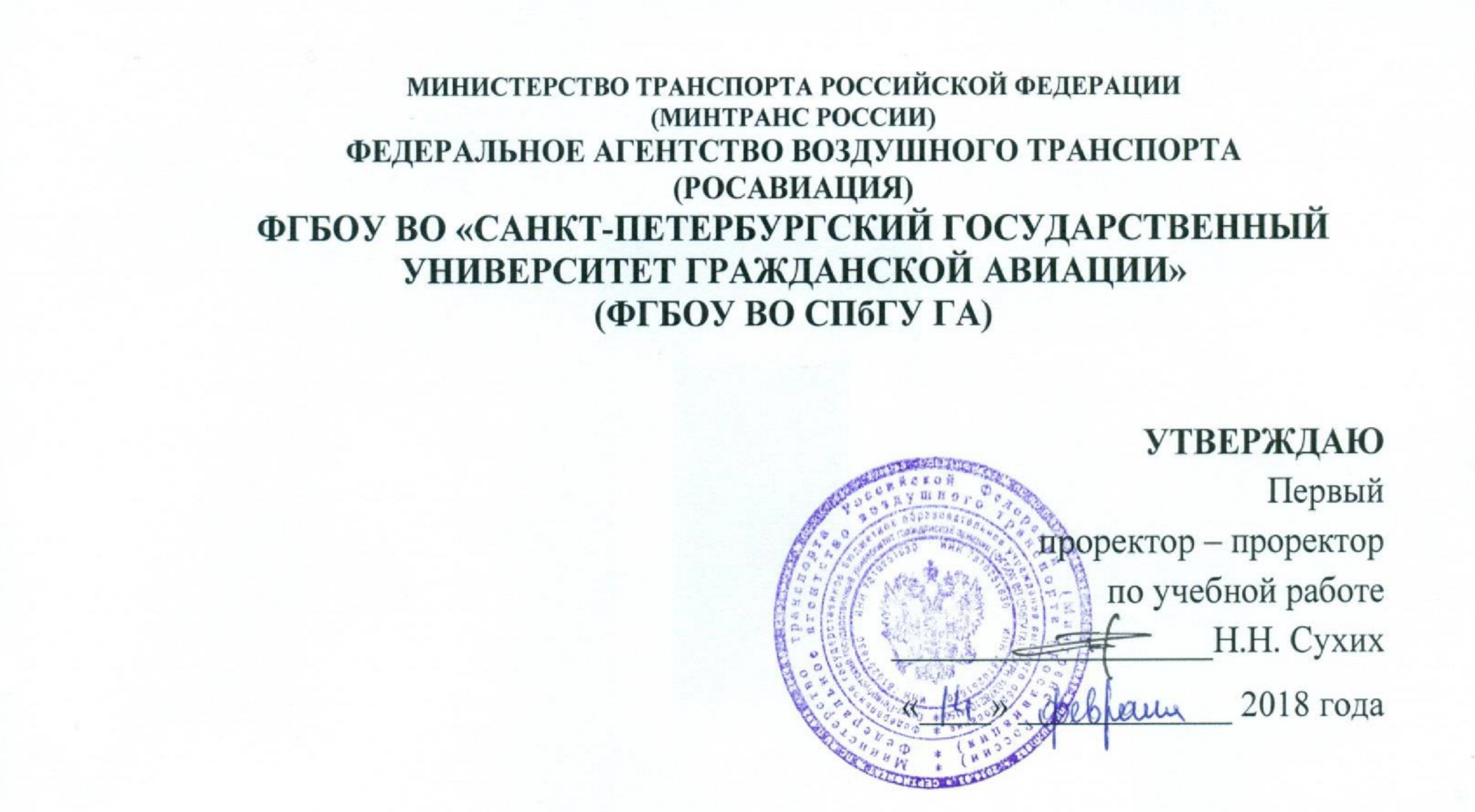  (МИНТРАНС РОССИИ)ФЕДЕРАЛЬНОЕ АГЕНТСТВО ВОЗДУШНОГО ТРАНСПОРТА (РОСАВИАЦИЯ)ФГБОУ ВО «САНКТ-ПЕТЕРБУРГСКИЙ ГОСУДАРСТВЕННЫЙ УНИВЕРСИТЕТ ГРАЖДАНСКОЙ АВИАЦИИ»(ФГБОУ ВО СПбГУ ГА)УТВЕРЖДАЮПервый
 проректор – проректор по учебной работе
 _______________ Н.Н. Сухих«     » ___________         2018 г.РАБОЧАЯ ПРОГРАММА ДИСЦИПЛИНЫ КриминологияНаправление подготовки 40.03.01 «Юриспруденция»Профиль Правовое обеспечение деятельности системы воздушного транспортаКвалификация выпускникабакалаврФорма обучения  ОчнаяСанкт-Петербург20181 Цели освоения дисциплины Целями освоения дисциплины являются изучение закономерностей и основных показателей преступности; особенностей личности преступников; причин, порождающих преступность; основных направлений и форм предупреждения преступности.Основными задачами изучения дисциплины являются: - познание закономерностей и свойств преступности и отдельных её видов; особенностей личности преступников и отдельных их категорий; общих и специфических причин, порождающих преступность; основных уровней и форм предупреждения преступности;- выработка навыков правильного прочтения и анализа статистической информации о криминогенной ситуации;- ознакомление с практикой деятельности различных субъектов по предупреждению преступности;- анализ научного и законодательного материала, посвящённого преступности и её предупреждению. Дисциплина обеспечивает подготовку выпускника к нормотворческому и правоприменительному видам профессиональной деятельности.2 Место дисциплины в структуре ОПОП ВОДисциплина «Криминология» представляет собой дисциплину, относящуюся к Базовой части Блока 1 «Дисциплины (модули)».Дисциплина «Криминология» базируется на результатах обучения, полученных при изучении дисциплин: «Теория государства и права»; «Уголовное право»; «Уголовный процесс»; «Предпринимательское право»; «Криминалистика»;Дисциплина изучается в 8 семестре.3 Компетенции обучающегося, формируемые в результате освоения дисциплины Процесс освоения дисциплины «Криминология» направлен на формирование следующих компетенций:4 Объем дисциплины и виды учебной работыОбщая трудоемкость дисциплины составляет 4 зачетные единицы, 144 академических часа. 5 Содержание дисциплины 5.1 Соотнесения тем (разделов) дисциплины и формируемых компетенцийСокращения: Л – лекция, ПЗ – практическое занятие, СРС − самостоятельная работа студента, ВК − входной контроль, УО − устный опрос, УЗ – учебное задание.5.2 Темы (разделы) дисциплины и виды занятийСокращения: Л – лекция, ПЗ – практическое занятие, СРС − самостоятельная работа студента5.3 Содержание дисциплиныТема 1. Понятие, предмет, метод и система криминологии. История криминологии. Современные криминологические теории Понятие криминологии как межотраслевой юридической науки о преступности, предмет криминологии: преступность, ее причины и условия, личность преступника, предупреждение преступности. Место криминологии в системе наук, взаимосвязь криминологии с другими науками (экономикой, социологией, психологией), криминология и иные юридические науки, соотношение криминологии с науками уголовного, уголовно-исполнительного, уголовно-процессуального и административного права.Система криминологии как науки и как учебной дисциплины. Современные отрасли криминологии. Тема 2. Преступность и её основные характеристики. Причины и условия преступности Понятие преступности и его генезис, основные признаки преступности, ее социальная обусловленность и историческая изменчивость. Количественные и качественные характеристики преступности, состояние, уровень преступности, коэффициенты преступной интенсивности и активности. Динамика преступности и факторы, влияющие на нее. Социально-демографическая характеристика преступности. Группы наиболее опасных и распространенных преступлений.Тема 3. Личность преступникаПонятие личности преступника, личность преступника, криминогенная личность, субъект преступления: их соотношение. Соотношение биологического и социального в личности преступника. Социализация личности и правонарушающее поведение. Психологические особенности криминальной личности, роль психологических аномалий личности при совершении преступления.Тема 4. Механизм совершения конкретного преступленияПонятие и классификация причин и условий индивидуального преступного поведения, их соотношение и взаимосвязь с общими причинами преступности. Психологический механизм совершения конкретного преступления, роль потребностей, интересов, мотивов и целей, антиобщественных привычек и взглядов в генезисе индивидуального преступного поведения, их связь с условиями нравственного формирования личности и конкретной ситуацией совершения преступления.Преступление - результат взаимодействия личностных свойств индивида и конкретной жизненной ситуации. Объективное содержание и субъективное значение ситуации. Влияние социальных и психологических особенностей преступника на восприятие ситуации и поведение в ней. Тема 5. Организация и методика криминологических исследований. Криминологическое прогнозирование и планирование борьбы с преступностью Задачи, основные направления и виды криминологических исследований. Методика организации исследования. Методы криминологических исследований: изучение материалов уголовных дел, статистики и других документов, опрос, интервью, анкетирование, наблюдение, эксперимент и др.Прогнозирование индивидуального преступного поведения, его теоретические предпосылки и значение для криминологической профилактики. Методы прогнозирования индивидуального поведения.Тема 6. Предупреждение преступностиТеория предупреждения преступности: становление, предмет и структура, система предупреждения преступлений и ее функции: регулятивная, охранительная, воспитательная. Общесоциальная, специальная и индивидуальная профилактика преступности. Классификация субъектов профилактики преступлений. Меры профилактического воздействия и их виды. Тема 7. Криминологическая характеристика и профилактика преступлений в сфере экономики Криминологическая характеристика и профилактика преступлений против собственности, понятие и классификация преступлений против собственности. Их состояние, уровень, структура, динамика. Система профилактики преступлений против собственности. Субъекты предупреждения данных преступлений: государственные ведомства, правоохранительные органы, частные институты, общественные формирования.Тема 8. Криминологическая характеристика и профилактика насильственных преступленийНасилие как объединяющий признак преступлений данной группы. Их состояние, уровень, структура и динамика. Насильственные преступления: против личности; совершаемые в сфере экономической деятельности; против общественного порядка и общественной безопасности; посягающие на основы конституционного строя и безопасное государство: направленные против правосудия и порядка управления против мира и безопасности человечества. Особенности характеристики насильственного преступника, типология и классификация личности насильственного преступника.Тема 9. Криминологическая характеристика и профилактика рецидивной, профессиональной, групповой и организованной преступности Рецидив уголовно-правовой, криминологический, пенитенциарный. Криминологическая и уголовно-правовая классификация видов рецидива преступлений. Криминальная субкультура, выбор и приобретение преступной квалификации.Субъекты, противодействующие организованной преступности. Перспективы совершенствования мер предупреждения групповой и организованной преступности, международное сотрудничество в борьбе с преступностью (группой и организованной).Тема 10. Криминологическая характеристика и профилактика преступности несовершеннолетних и молодёжиПонятие преступности несовершеннолетних и молодежиНеформальные группы молодежи с антиобщественной направленностью поведения.Криминологическая характеристика личности несовершеннолетних преступников по признакам пола, возраста, места проживания и рода занятий. Проблемы создания ювенальной юстиции.Тема 11. Криминологическая характеристика преступлений, совершаемых по неосторожности, и негативных социальных явлений, связанных с преступностьюПонятие неосторожной преступности, ее социологическая и правовая оценка, общественная опасность и социальные последствия неосторожной преступности. Проблема криминализации и декриминализации неосторожных деяний.Виды неосторожной преступности (бытовая, техническая, профессиональная, должностная), основные показатели неосторожной преступности. Тема 12.  Криминологическая характеристика и профилактика преступлений против безопасности движения и эксплуатации транспортаПонятие и криминологическая характеристика преступлений против безопасности движения и эксплуатации транспорта. виды и группы преступлений против безопасности движения и эксплуатации транспорта. Состояние, уровень, структура, динамика, «цена» и особенности транспортной преступности.Причины и условия посягательств, непосредственно связанных с нарушением правил безопасности движения и эксплуатации транспорта. Общие и специальные меры предупреждения преступлений против безопасности движения и эксплуатации транспорта, виктимологический аспект транспортной преступности.5.4 Практические занятия 5.5 Лабораторный практикум Лабораторный практикум учебным планом не предусмотрен.5.6. Самостоятельная работа6 Учебно-методическое и информационное обеспечение дисциплиныа) основная литература:1. Криминология: Учебник для вузов [Электронный ресурс] : учеб. — Электрон. дан. — Москва : Юстицинформ, 2011. — 544 с. — Режим доступа: https://e.lanbook.com/book/10612. 2. Давыдов, Я.В. Криминология. Конспект лекций [Электронный ресурс] : учеб. пособие — Электрон. дан. — Москва : А-Приор, 2010. — 96 с. — Режим доступа: https://e.lanbook.com/book/3048. 3. Криминология: Учебник для бакалавров / Отв. Ред. В.Е. Эминов. – М.: Проспект, 2018. б) дополнительная литература:4. Криминология: Учебное пособие для вузов.Текст/Иншаков С.М.,ред.-М.: Юнити-Дана, 2012. – 215 с.6. орник постановлений Пленумов Верховного Суда Российской Федерации (РСФСР) и Верховного Суда СССР по уголовным делам / сост. Г. А. Есаков М.: Проспект, 2010.5. Чучаев А.., Пожарский А.Ю. Транспортные преступления: понятие, виды, характеристика. М., 2017.6. Жалинский, А.Э. Избранные труды. Криминология. Том I [Электронный ресурс] : монография — Электрон. дан. — Москва : Издательский дом Высшей школы экономики, 2014. — 698 с. — Режим доступа: https://e.lanbook.com/book/66008.в) перечень ресурсов информационно-телекоммуникационной сети «Интернет»:13.Консультант Плюс - справочная правовая система [Электронный ресурс]. – Режим доступа: http://www.consultant.ru/- свободный (дата обращения 18.01.18).14.Информационно-образовательный юридический портал «ВСЕ О ПРАВЕ». – Режим доступа: http://allpravo.ru/ свободный (дата обращения 18.01.18).15.Обзоры нового законодательства, комментарии законов различных отраслей права, правовая энциклопедия. – Режим доступа: http://empire.list.ru/law/ свободный (дата обращения 18.01.18).16.Справочная правовая система «Энциклопедия российского права». −  Режим доступа:  http://pravo.arbt.ru/ – свободный (дата обращения 18.01.18).17.Официальный интернет портал правовой информации. -  Режим доступа:   http://pravo.gov.ru/ свободный (дата обращения 18.01.18).18.Официальный сайт Федеральной палаты адвокатов Российской Федерации. -  Режим доступа:  http://www.fparf.ru свободный (дата обращения 18.01.18).19.Сервер юридической информации. Законодательство, комментарии, судебная практика. -  Режим доступа:  http://www.jk.ru/  – свободный 18.01.18.20.Федеральный правовой портал «Юридическая Россия». -  Режим доступа: http://www.law.edu.ru/  свободный (дата обращения 18.01.18).21.«Юридическая Россия» – российский образовательный правовой портал. -  Режим доступа:  http://www.lawportal.ru/  свободный (дата обращения 18.01.18).22.Официальный сайт Верховного Суда Российской Федерации. -  Режим доступа:  http://www.supcourt.ru  свободный (дата обращения 18.01.18).7. Материально-техническое обеспечение дисциплиныДля обеспечения учебного процесса материально-техническими ресурсами используется аудиторный фонд (специализированные помещения) Университета, включая компьютерные аудитории кафедры № 33,  оборудованные для проведения занятий лекционного типа, практических работ, для проведения групповых и индивидуальных консультаций, текущего контроля и промежуточной аттестации, для самостоятельной работы.Для использования информационных технологий имеется в наличии лицензионное программное обеспечение, позволяющее обучающемуся осуществлять поиск информации в сети Интернет, систематизацию, анализ и презентацию информации, экспорт информации на цифровые носители: Microsoft Windows 7 Professional; Microsoft Windows Offiсe Professional Plus 2007;Acrobat Professional 9 Windows International Englisch AOO License EDU;CorelDRAW Graphics Suite X5 Educational; ABBYY Fine Reader 10 Corporate Editional; Kaspersky Anti-Virus Suite  для WKS и FS и др. , драйвера и их компоненты. Учебные помещения кафедры «Транспортное право»  укомплектованы специализированной мебелью и техническими средствами обучения, служащими для представления учебной информации большой аудитории: средствами оргтехники, персональными компьютерами, объединёнными в сеть с выходом в Интернет: ауд.462 «Центр воздушного права», мультимедийный проектор АСЕR, экран, 8 компьютеров, ауд. 475-компьютерный класс - 16 компьютеров, ауд. 452- специализированный класс «Учебная криминалистическая лаборатория» - мультимедийный  проектор АСЕR, экран, 7 компьютеров, ауд.454 «Учебный зал судебных заседаний»-экран, 1 компьютер, мультимедийный проектор АСЕR; 4 ноутбука ПК Asus.Практические занятия: аудиторный фонд кафедры (Университета), включая компьютерный класс – рабочие места студентов оснащены персональными компьютерами с установленной СПС «Консультант Плюс» и доступом к ресурсам сети Интернет, в том числе интернет-сайту Университета.Прочее: рабочее место преподавателя, оснащённое персональным ком-пьютером с установленной СПС «Консультант Плюс» и доступом к ресурсам сети Интернет, в том числе интернет-сайту Университета.Материалы INTERNET, мультимедийные курсы, оформленные с помощью Microsoft  Power Point, используются при проведении лекционных и практических занятий. Компьютерные классы, оргтехника (всё – в стандартной комплектации для самостоятельной работы); доступ к сети Интернет (во время самостоятельной работы.Для организации самостоятельной работы обучающимися также  используются: - библиотечный фонд Университета, библиотека; - читальный зал библиотеки, с возможностью  подключения к сети «Интернет» и обеспечением доступа в электронную информационно-образовательную среду Университета.125 (Научно-техническая библиотека) – Аудитория для самостоятельной работы: Процессор Pentium 4, монитор Flatron W 2043T, процессор Chipset 82865G, монитор Flatron L1730S, принтер HP Laser Jet 1100. Свободная Wi-Fi-зона, 	Microsoft Windows 7 professional, лицензия 46231032 от 4.12.2009г.; Microsoft Windows XP Prof, *32, лицензия 43471843 от 7.02.2008г.; Microsoft Windows office  Suites, лицензия 43471843 от 7.02.2008г.; Microsoft Windows office  Standard 2007, лицензия 47653847 от 9.11.2010г.; Kasperskiy Anti-Virus Suite для  WKS и FS, лицензия 1D0A170720092603110550 от 20.07.2017г.; Автоматизированная  Информационная Библиотечная Система «MARC-SQL», Договор 065/2009-М от 17.09.2009 ЗАО «НПО ИНФОРМСИСТЕМА»;139 – Аудитория для самостоятельной работы	– ПК (Процессор: Mobile DualCore Intel Celeron 2957U, 1400 MHz; 4 Гб. ОЗУ, 120 Гб HDD, Монитор HP v212a) — 14 шт.,  Столы — 15 шт., Стулья/Кресла -17 шт.	Adobe Acrobat Reader DC (freeware), Adobe Flash Player (freeware),GIMP (GNU GPL v3), Kaspersky Endpoint Security 10 (Лицензия № 0AFE-180731-132011-783-1390),K-Lite Mega Codec Pack (freeware) ,LibreCAD (GNU GPL 2),LiveWebCam (freeware), Microsoft Office Профессиональный плюс 2007 (лицензия № 43471843 от 07 февраля 2008 года), Mozilla Firefox (MPL/GPL/LGPL),Notepad++ (GNU GPL 2),Ultra Defrag 7.0.2 (GNU GPL 2), Unchecky (freeware), Windows 10 (OEM Лицензия),WinRAR 3.9 (Лицензия на Spb State University of Civil Aviation), Драйвера и их компоненты.8. Образовательные и информационные технологииОбразовательная технология (технология в сфере образования, общепринятый термин для обозначения педагогической технологии) рассматривается как система средств, процессов и операций, обеспечивающих формирование, применение, определение, оценивание и осуществление всего учебного процесса преподавания и усвоения знаний, приобретения умений и навыков с учетом материально-технических, социально-психологических, информационных и иных необходимых ресурсов и их взаимодействия. Такая технология предполагает планирование, организацию, мотивацию и контроль всего учебного процесса. Образовательная технология включает совокупность научно и практически обоснованных принципов, педагогических методов, процессов и способов организации и построения теоретической и практической деятельности, а также средств и инструментов для достижения запланированных результатов в области образования, формирования обучающимися необходимых компетенций.     В структуре дисциплины «Криминология» в рамках реализации компетентностного подхода в учебном процессе используются следующие образовательные технологии: лекции, практические занятия, самостоятельная работа студентов (обучающихся). Лекции проводятся классно-урочной организационной форме, по типу управления познавательной деятельностью, являются традиционными классически-лекционными (объяснительно-иллюстративными), а также могут проводиться с использованием диалоговых технологий, в том числе мультимедиа-лекции, проблемные лекции. Ведущим методом в лекции выступает устное изложение учебного материала, который сопровождается одновременной демонстрацией слайдов, созданных в среде Power Point, при необходимости привлекаются открытые Интернет-ресурсы, а также демонстрационные и наглядно-иллюстрационные материалыЛекция составляет основу теоретического обучения в рамках дисциплины и направлена на систематизированное изложение накопленных и актуальных научных знаний. Лекция предназначена для усвоения основных институтов криминологии, изучения текущего законодательства и перспектив его развития в современных условиях. На лекции концентрируется внимание обучающихся на наиболее сложных и узловых вопросах, стимулируется их активная познавательная деятельность, формируется правовое мировоззрение.Практические занятия по дисциплине проводятся в соответствии с учебно-тематическим планом по отдельным группам. Практические занятия проводятся в традиционной форме (объяснительно-иллюстративные и проверочные). Практические занятия по отдельным темам организованы с использованием технологий развивающего обучения. Главной целью практического занятия является индивидуальная, практическая работа каждого обучающегося, направленная на формирование у него компетенций, определённых в рамках данной  дисциплины.Цель практических занятий – закрепить теоретические знания, полученные обучающимися на лекциях и в результате самостоятельного изучения соответствующих разделов рекомендуемой юридической литературы, а также приобрести практические навыки по применению  знаний по криминологии. Учебные задания выполняются в целях практического закрепления теоретического материала, излагаемого на лекции, отработки навыков использования пройденного материала. Рассматриваемые в рамках практического занятия вопросы, задачи, ситуации, примеры и проблемы имеют  профессиональную направленность и содержат элементы, необходимые для формирования компетенций в рамках обучения бакалавра по направлению подготовки «Юриспруденция».  Чтение лекций и проведение практических занятий также предполагает применение интерактивных форм обучения (интерактивных лекций, групповых дискуссий, анализа ситуаций и др., в том числе с учётом региональных особенностей профессиональной деятельности выпускников и потребностей работодателей) для развития у обучающихся навыков командной работы, межличностной коммуникации, принятия решений и лидерских качеств.Самостоятельная работа обучающихся является неотъемлемой частью процесса обучения. В рамках самостоятельной работы обучающийся работает со значительными объемами информации, выполняет поставленные перед ним учебные задания, осуществляет подготовку к промежуточной аттестации.Самостоятельная работа обучающегося организована с использованием традиционных видов работы (отработка лекционного материала, отработка отдельных тем по списку основной и дополнительной литературы и др.). Ее основной целью является формирование навыка самостоятельного приобретения знаний по некоторым вопросам теоретического курса, закрепление и углубление полученных знаний, самостоятельная работа с нормативными актами различного иерархического уровня, с обзорами судебной практики, со справочниками, статистическими источниками, периодическими изданиями и научно-популярной литературой, в том числе находящимися в глобальных компьютерных сетях, и др. Самостоятельная работа является специфическим педагогическим средством организации и управления самостоятельной деятельностью обучающихся в учебном процессе. Самостоятельная работа может быть представлена в качестве средства организации самообразования и воспитания самостоятельности как личностного качества. В качестве явления самовоспитания и самообразования, самостоятельная работа обучающихся обеспечивается комплексом профессиональных умений обучающихся, в частности умением осуществлять планирование деятельности, искать ответ на непонятное, неясное, рационально организовывать свое рабочее место и время.  Самостоятельная работа приводит обучающегося к получению нового знания, упорядочению и углублению имеющихся знаний, формированию у него профессиональных умений и навыков. Приобретённые в процессе решения задач знания и навыки способствуют формированию профессиональных компетенций. В процессе реализации образовательной программы при осуществлении образовательного процесса применяются информационные технологии как процессы, методы поиска, сбора, хранения, обработки, предоставления, распространения информации и способы осуществления таких процессов и методов. По дисциплине применяются следующие информационные технологии: 1) презентационные материалы (слайды по отдельным темам лекционных и практических занятий);2) справочные правовые системы (например, СПС «Консультант.Плюс» http://www.consultant.ru/),работа с которыми предоставляет возможность получения доступа к актуальным редакциям нормативно-правовых актов в любое время и в любом месте3) доступ в режиме on-line в Электронную библиотечную систему (ЭБС)  «ЮРАЙТ» https://biblio-online.ru;4)доступ в электронную информационно-образовательной среду Университета.Успешное освоение материала курса предполагает большую самостоятельную работу и систематический контроль хода этой работы.9. Фонд оценочных средств для проведения текущего контроля успе-ваемости и промежуточной аттестации по итогам освоения дисциплины Текущий контроль успеваемости и промежуточная аттестация обучаю-щихся проводятся в соответствии с Положением о текущем контроле успеваемости и промежуточной аттестации студентов федерального государственного бюджетного образовательного учреждения высшего образования «Санкт-Петербургский государственный университет гражданской авиации», обучающихся по программам высшего образования – программам бакалавриата и программам специалитета (формы, перио-дичность и порядок) (далее – Положение).Уровень и качество знаний обучающихся оцениваются по результатам текущего контроля успеваемости, включая входной контроль, и промежуточной аттестации по итогам освоения дисциплины в виде экзамена (8 семестр).Для проведения текущего контроля успеваемости и промежуточной аттестации по итогам освоения дисциплины предусмотрена четырехбалльная система оценки.Уровень освоения учебного материала обучающегося оценивается следующими показателями:1 – оценка уровня знаний, умений на основании теоретического материала (лекций) – оценивается компетентная способность обучающегося «ясно и аргументировано излагать свои мысли, вести научную дискуссию»;2 – оценка уровня знаний, умений на основании выполненных учебных заданий – оценивается уровень освоения учебного материала и сформированности навыков;3 – оценка уровня знаний и навыков при решении ситуационной задачи, подготовке проектов нормативных актов, юридических документов и т.д. – оценивается полнота усвоения учебного материала и уровень формирования компетенций;4 – оценка полноты ведения конспекта лекций обучающимся;5 – оценка самостоятельной работы обучающегося (степень отработки рекомендованного преподавателем учебного материала);6 – оценка ответа обучающегося на дополнительный вопрос (или дополнительные вопросы) преподавателя.При этом также учитывается посещаемость лекционных занятий, актив-ность обучающихся на практических занятиях, активное участие в НИРС.Текущий контроль успеваемости включает устные опросы, доклады, учебные (творческие) задания, выдаваемые на самостоятельную работу и практические занятия по темам дисциплины (подготовка докладов, проектов нормативных актов, юридических документов и проч.). Текущий контроль успеваемости по дисциплине обеспечивает оценивание хода ее освоения в целях установления соответствия достижений обучающихся поэтапным требованиям основной профессиональной образовательной программы (далее – образовательной программы).Основными задачами текущего контроля успеваемости обучающихся по дисциплине являются:проверка хода и качества усвоения обучающимися учебного материала;определение уровня текущей успеваемости обучающихся, выявление причин неуспеваемости, выработка и принятие оперативных мер по устранению недостатков;поддержание ритмической (постоянной и равномерной) работы обучаю-щихся в течение семестра;стимулирование учебной работы обучающихся и совершенствование ме-тодики организации, обеспечения и проведения занятий.Результаты текущего контроля по дисциплине используются преподавателем в целях:оценки степени готовности обучающихся к изучению учебной дисциплины (назначение внутреннего контроля), а в случае необходимости, проведения дополнительной работы для повышения уровня требуемых знаний;доведения до обучающихся и иных заинтересованных лиц (законных представителей) информации о степени освоения обучающимися программы учебной дисциплины;своевременного выявления отстающих обучающихся и оказания им содействия в изучении учебного материала;анализа качества используемой рабочей программы учебной дисциплины и совершенствование методики ее изучения и преподавания;разработки предложений по корректировке или модификации рабочей программы учебной дисциплины и учебного плана.Промежуточная аттестация является формой оценки качества освоения обучающимися учебного материала по дисциплине, полноты приобретённых ими компетенций.Промежуточная аттестация обучающихся имеет задачей определить степень достижения учебных целей по данной учебной дисциплине по результатам обучения в семестре и в целом, проводится в форме экзамена в 8 семестре.Текущий контроль успеваемости и промежуточная аттестация обучаю-щихся проводятся с использованием оценочных средств, которые представляются в виде фонда оценочных средств. Фонд оценочных средств для текущего контроля успеваемости и промежуточной аттестации обучающихся по дисциплине – комплект методических и контрольных измерительных материалов, предназначенных для оценивания компетенций на разных этапах обучения.Оценочные средства включают: вопросы для проведения устного опроса в рамках текущего контроля успеваемости (включая входной контроль), темы докладов, учебные задания, вопросы к экзамену.9.1 Балльно-рейтинговая система оценки текущего контроля успеваемости и знаний и промежуточной аттестации студентов Применение балльно-рейтинговой системы оценки знаний и обеспечения качества учебного процесса данной рабочей программой по дисциплине не предусмотрено (п. 1.9 Положения).9.2 Методические рекомендации по проведению процедуры оценивания знаний, умений и навыков и (или) опыта деятельности, характеризующих этапы формирования компетенций9.2.1.Этапы формирования компетенций9.2.2 Методические рекомендации по проведению процедуры оценивания знаний, умений и навыков и (или) опыта деятельностиВ процессе преподавания дисциплины для текущего контроля знаний обучающихся используются следующие формы:устный опрос по вопросам входного контроля;устный опрос;доклады по темам;учебное (творческое) задание.Устный опрос по вопросам входного контроляУстный опрос по вопросам входного контроля осуществляется по вопросам дисциплин, на которых базируется читаемая дисциплина, и которые не выходят за пределы изученного материала по этим дисциплинам в соответствии с рабочими программами дисциплин. Входной контроль предназначен для выявления уровня усвоения обучающимися компетенций, необходимых перед изучением дисциплины. Контрольные вопросы для проведения входного контроля остаточных знаний по обеспечивающим дисциплинам приведены в п.9.4.Устный опросУстный опрос проводится на практических занятиях с целью контроля усвоения теоретического материала по изученному материалу тем дисциплины. Перечень вопросов определяется уровнем подготовки учебной группы, а также индивидуальными особенностями обучающихся.При оценке опросов анализу подлежит точность формулировок, определений терминов и понятий, связность изложения материала, обоснованность суждений, опора на учебную литературу, источники нормативно-правового регулирования, судебную практику. Также анализируется понимание обучающимся конкретной ситуации, правильность применения практических методов и приёмов, способность обоснования выбранной точки зрения, глубина проработки практического материала.Доклад как вид учебного задания  представляет собой  самостоятельную научно-исследовательской работу, где автор раскрывает суть исследуемой проблемы, приводит различные точки зрения, правовые концепции, а также собственные взгляды на исследуемую проблему.  Оценивание доклада проводится по критериям: умение студента провести исследование, умение преподнести результаты слушателям и квалифицированно ответить на вопросы преподавателя или студентов.Учебное задание Учебное задание – вид задания для самостоятельного выполнения обучающимися, в котором содержится требование выполнить какие-либо теоретические или практические учебные действия. Учебные задания предполагают активизацию знаний, умений и действий, либо – актуализацию ранее усвоенного материала. Учебные задания могут быть выполнены в виде: подготовки проектов нормативных актов, юридических документов, решения ситуационных задач, разбора правовых ситуаций, докладов по тематике гражданского права, анализа судебной практики для определения позиций судов по конкретной ситуации,  и представлены в печатной или рукописной форме, также обучающемуся может быть предложено сделать устный доклад (сообщение) продолжительностью 7–10 минут.Решение ситуационных задач, как вида учебного задания, имитирующего ситуации, которые могут возникнуть в реальной действительности, предусмотрено по отдельным темам практических занятий. Юридические казусы представляет собой спорную проблемную ситуацию по применению конкретных норм семейного права. Обучающемуся необходимо ответить на поставленные в задаче вопросы, на основе анализа рекомендуемых нормативных правовых актов. Решение задачи – это поиск нормы права, оптимально отвечающей и разрешающей фактическую ситуацию. Решение ситуационных задач и разбор правовых ситуаций проводится на практических занятиях с целью контроля усвоения теоретического материала, правоприменения, обзоров судебной практики на лекциях и СРС.  Оценивание включает правильное разрешение обучающи-мися конкретных правовых ситуаций (юридических казусов): обоснование принятого решения и составление определения суда или тех юридических до-кументов, которые требуются для разрешению юридического казуса (как элементов нормотворчества и правоприменения).По итогам освоения дисциплины проводится промежуточная аттестация обучающихся в форме экзамена (8 семестр), что предполагает устный ответ студента по билетам на два теоретических вопроса из перечня вопросов и решение практической задачи.Экзамен – форма проверки и оценки уровня теоретических знаний, практических навыков обучающихся по изученной дисциплине для оценки степени сформированности соответствующих компетенций. Экзамен позволяет оценить уровень освоения компетенций ОК-3; ПК-6 за весь период изучения дисциплины.Обучающиеся имеют право сдавать экзамен по дисциплине при условии успешного прохождения всех контрольных мероприятий, предусмотренных рабочей программой данной дисциплины в период семестра, предшествующий данному испытанию промежуточной аттестации.Экзамен проводится в виде устного ответа на вопросы билета (из перечня вопросов и заданий, вынесенных на экзамен). Экзаменационные билеты рассматриваются и утверждаются на заседании кафедры и подписываются заведующим кафедрой. Перечень вопросов и заданий к экзамену доводится до обучающихся кафедрой (преподавателями) не позднее, чем за месяц до начала зачетно-экзаменационной сессии. Преподаватели проводят с обучающимися учебных групп консультации, направленные на подготовку к зачетно-экзаменационной сессии.При проведении конкретной формы промежуточной аттестации обучающемуся предоставляется не менее 30 минут на подготовку к ответу. По окончании указанного времени обучающийся может быть приглашён для ответа. Обучающийся может заявить преподавателю о своем желании отвечать без подготовки.При подготовке к устному ответу обучающийся может вести записи в листе устного ответа.9.3 Темы курсовых работ (проектов) по дисциплине Написание курсовых работ (проектов) учебным планом не предусмотрено.9.4 Контрольные вопросы для проведения входного контроля остаточных знаний по обеспечивающим дисциплинам «Теория государства и права»Сущность и принципы права.Правоотношение: понятие, признаки, состав основания возникновения, изменения и прекращения. Классификация правоотношений.Юридическая ответственность: понятие и виды.Источники права. Норма права.Система права. Система законодательства.Теория правоотношений.Правосознание и правовая культура.Правотворчество в России: понятие и виды. Принципы правотворчества. Законность и правопорядок.Реализация права.Правовые отношения и юридические факты.Толкование правовых норм.Действие законодательства во времени, пространстве и по кругу лиц. Аналогия права и аналогия закона.Понятие и признаки права. Право как социальный регулятор. Правовое государство, его признаки.Правомерное и противоправное поведение.Правовая норма, её структура.«Уголовное право»Уголовное право и уголовный закон.Понятие и признаки преступления. Уголовная ответственность и ее основание.Состав преступления, его элементы и признаки.Объект преступления. Объективная сторона преступления.Субъект преступления.Субъективная сторона преступления. Неоконченное преступление. Соучастие в преступлении.Уголовное наказание: понятие и цели.Система уголовных наказаний.«Уголовный процесс»Понятие, сущность и значение уголовного судопроизводства (уголовного процесса). Уголовно-процессуальное право. Уголовно-процессуальное законодательство.Принципы уголовного судопроизводства.Участники уголовного судопроизводства.Уголовное преследование. Доказательства и доказывание.Стадии уголовного процесса.Предварительное расследование, его формы.Меры процессуального принуждения.Следственные и иные процессуальные действия.«Предпринимательское право»Субъекты предпринимательского права.Правовое регулирование торговой деятельности.Правовое регулирование туристской и сервисной деятельности.Правовое регулирование девелопмента.Правовое обеспечение инновационной деятельности в предпринимательстве.Защита прав и законных интересов предпринимателей и ответственность в сфере предпринимательства.«Криминалистика»Механизм преступления, его элементы.Криминалистическая идентификация и диагностика.Общие положения криминалистической техники. Криминалистическая габитоскопия. Криминалистическая регистрация.Понятие, система и задачи криминалистической тактики. Криминалистические версии и планирование расследования преступлений. Общие положения криминалистической методики расследования преступлений.9.5 Описание показателей и критериев оценивания компетенций на различных этапах их формирования, описание шкал оценивания9.5.1Описание показателей и критериев оценивания компетенцийПеречень обобщённых критериев оценки знаний, умений, навыков и оценивания сформированности компетенцийКритерии оценивания знаний, умений, навыков обучающихся:полнота знаний теоретического материала;полнота знаний практического контролируемого материала, демон-страция умений и навыков решения ситуационных задач, выполнения учебных заданий;умение извлекать и использовать основную (важную) информацию из за-данных теоретических, научных, справочных, энциклопедических источников;умение собирать, систематизировать, анализировать и грамотно ис-пользовать правовую информацию из самостоятельно найденных теоретических источников;умение собирать, систематизировать, анализировать и грамотно ис-пользовать практический материал для иллюстраций теоретических положений;умение самостоятельно решать проблему/задачу на основе изученных методов, приёмов, технологий;умение ясно, чётко, логично и грамотно излагать собственные размышления, делать умозаключения и выводы;умение соблюдать заданную форму изложения (доклад, другое);умение пользоваться ресурсами глобальной сети (интернет);умение пользоваться нормативными документами;умение создавать и применять документы, связанные с профессиональной деятельностью;умение определять, формулировать правовую проблему и находить пути ее решения;умение самостоятельно принимать решения на основе проведенных исследований;умение и готовность к использованию основных (изученных) прикладных программных средств;умение создавать содержательную презентацию выполненной работы;другое.Критерии оценивания компетенций:способность к публичной коммуникации (демонстрация навыков пуб-личного выступления и ведения дискуссии на профессиональные темы, владение нормами литературного языка, профессиональной юридической терминологией, этикетной лексикой);способность эффективно работать самостоятельно;способность эффективно работать в команде (группе);готовность к сотрудничеству, толерантность;способность организовать эффективную работу команды;способность к принятию управленческих решений;способность к профессиональной и социальной адаптации;способность понимать и анализировать социальные, экономические и правовые последствия своей профессиональной деятельности;владение навыками здорового образа жизни;готовность к постоянному развитию;способность использовать широкие теоретические и практические знания в рамках данной отрасли права.Соответствие уровню сформированности компетенций при текущем контроле9.5.2 Показатели и критерии оценивания по этапам формирования компетенций: текущий контроль знаний, умений, навыков обучающихсяУстный опросПри устном опросе ответ должен соответствовать следующим критериям и системе оценки:- раскрыто содержание материала;-материал изложен грамотно, в определенной логической последовательности;-продемонстрировано системное и глубокое знание программного материала, нормативных источников;-точно используется юридическая терминология;-показано умение иллюстрировать теоретические положения конкретными примерами, применять их в новой ситуации;-продемонстрировано усвоение ранее изученных сопутствующих вопросов, сформированность и устойчивость компетенций, умений и навыков;- ответ прозвучал самостоятельно, без наводящих вопросов;- продемонстрирована способность творчески применять знание теории к решению профессиональных задач;- продемонстрировано знание современной учебной и научной литературы;- допущены одна - две неточности при освещении второстепенных вопросов, которые исправляются по замечанию.Ответ, соответствующий таким критериям оценивается на оценку «отлично».Ответ соответствует, в основном, требованиям на оценку «отлично», но при этом имеет один из недостатков: в изложении допущены небольшие пробелы, не исказившие содержание ответа; допущены один - два недочета при освещении основного содержания ответа, исправленные по замечанию преподавателя. Ответ, соответствующий таким критериям оценивается на оценку «хорошо».Ответ неполный, не продемонстрировано знание нормативных актов, современной учебной и юридической литературы, допущены неточности при освещении второстепенных вопросов, не достаточное знание программного материала, отказ от ответа. Ответ, соответствующий таким критериям оценивается «удовлетворительно»     Выполнение учебных заданий оценивается следующим образом:ДокладВ докладе должны найти отражение: актуальность темы; цель проведения исследования темы; положения, раскрывающие основные проблемы; примеры из судебной практики; теоретические выводы, сделанные на основе проведённого исследования темы. Основаниями для выставления оценки «отлично» являются:грамотное, связное и непротиворечивое изложение сути вопроса;актуальность используемых в докладе сведений;высокое качество изложения материала докладчиком;способность обучающегося сделать обоснованные выводы или рекомендации;уверенные ответы на заданные в ходе обсуждения вопросы;отсутствие у преподавателя обоснованных сомнений в самостоятельности выполнения задания обучающимся.Основаниями для выставления оценки «хорошо» являются:грамотное, связное и непротиворечивое изложение сути вопроса;актуальность используемых в докладе сведений;удовлетворительное качество изложения материала докладчиком;способность обучающегося сделать обоснованные выводы или рекомендации;уверенные ответы на большую часть заданных в ходе обсуждения вопросов;отсутствие у преподавателя обоснованных сомнений в самостоятельности выполнения задания обучающимся.Основаниями для выставления оценки «удовлетворительно» являются:отсутствие грамотного, связного и непротиворечивого изложения сути вопроса;использование в докладе устаревших источников, недействующих нормативных актов.Основаниями для выставления оценки «неудовлетворительно» являются:неудовлетворительное качество изложения материала докладчиком;неспособность обучающегося сделать обоснованные выводы или рекомендации;неспособность ответить на большую часть заданных в ходе обсуждения вопросов;обоснованные сомнения в самостоятельности выполнения задания обучающимся.9.5.3 Показатели и критерии оценивания по этапам формирования компетенций: промежуточный контроль знаний, умений, навыков обучающихсяЭкзамен  Проведение экзамена по дисциплине  состоит из ответов на вопросы билета. На промежуточную аттестацию выносятся вопросы, охватывающие все содержание учебной дисциплины.Результаты освоения дисциплины обучающимся определяются  по пятибалльной системе выставления оценки: «отлично», «хорошо», «удовлетворительно», «неудовлетворительно» .9.6 Типовые контрольные задания для проведения текущего контроля и промежуточной аттестации по итогам освоения дисциплины 9.6.1 Контрольные теоретические вопросы для проведения текущего контроля успеваемости Общая характеристика криминологических концепций современного периода.Соотношение количественных и качественных показателей преступности.Становление криминологии как науки.Преступность как социальное явление.Понятие причинности в криминологии.Личность преступника.Причины и условия совершения конкретного преступления.Методики изучения латентной преступности. Ее уровень в различных видах преступлений.Основные вопросы виктимологии.Методика криминологических исследований.Сущность и виды криминологического прогнозирования.Характеристика современных программ борьбы с преступностью.Влияние психических аномалий в преступном поведении.Алкоголизм и пьянство как криминогенный фактор.Наркомания в среде молодежи и преступность.Проституция и преступность.Понятие региональной преступности.Криминологическая безопасность предприятий.Криминологическая характеристики и профилактика убийств.Криминологическая характеристики и профилактика изнасилований.Криминологическая характеристики и профилактика краж.Криминологическая характеристики и профилактика грабежей и разбоев.Криминологическая характеристики и профилактика хулиганств.Криминологическая характеристики и профилактика вымогательств.Криминологическая характеристики и профилактика мошенничеств.Криминологическая характеристики и профилактика дорожно-транспортных преступлений.Криминологическая характеристики и профилактика преступлений, совершаемых по неосторожности.Криминологическая характеристика и профилактика профессиональной преступности.Криминологическая характеристика и профилактика коррупции.Криминологическая характеристика и профилактика групповой и организованной преступности.Криминологическая характеристика и профилактика рецидивной преступности.Криминологическая характеристика и профилактика преступности несовершеннолетних.Криминологическая характеристика и профилактика насильственной преступности.Преступления, совершаемые женщинами: криминологическая характеристика.Организованная преступность в России на современном этапе.Проблемы борьбы с коррупцией.9.6.2.Примерный перечень тем для докладов1. Понятие криминологии. Ее объект, предмет, система.2. Место криминологии в системе научного знания.3. Понятие, значение, методика криминологических исследований.4. Латентная преступность. Методы ее оценки.5. Количественные показатели преступности.6. Качественные показатели преступности.7. Основные подходы в объяснении причин преступности.8. Основные криминологические школы.9. Периодизация криминологии.10. Этапы развития и представители отечественной криминологии.11. Общая характеристика теории факторов.12. Общая характеристика теории опасного состояния.13. Общая характеристика теории конституционального предрасположения.                              14. Общая характеристика хромосомной теории.15. Общая характеристика теории социальной дезорганизации.16. Общая характеристика теории дифференцированной (дифференциальной) связи.17. Общая характеристика теории конфликта культур.18. Общая характеристика классовой теории.19. Общая характеристика теории интеракционизма.20. Общая характеристика антропологической теории.21. Общая характеристика теории стратификации.22. Общая характеристика теории стигматизации.23. Основные отечественные криминологические концепции: виктимологии, семейной криминологии, криминопенологии, экономической криминологии, планирования борьбы с преступностью и другие.24. Международное сотрудничество в сфере борьбы с преступностью. 25. Понятие преступности. Соотношение преступности и преступлений.26. Современные характеристики преступности в России: состояние, структура, динамика.27. Причины преступности: сущность, понятие, классификация.28. Условия преступности, их классификация.29. Характеристика современного состояния причин преступности в России.30. Понятие личности преступника. Ее структура. 31. Проблема соотношения социального и биологического в личности преступника.9.6.3 Типовые задания для проведения текущего контроляТема 1 Задание 1. Составьте конспект по вопросу «Понятие криминологии как межотраслевой юридической науки о преступности, предмет криминологии: преступность, ее причины и условия, личность преступника, предупреждение преступности». Задание 2. Составьте словарь понятий по данной теме. Тема 2Задание 1. Проанализируйте источники преступности и его генезис, основные признаки преступности, ее социальная обусловленность и историческая изменчивость. Задание 2. Подготовьте доклад по выбранной (предложенной преподавателем) теме.Тема 3Задание 1. Охарактеризуйте понятие личности преступника, личность преступника, криминогенная личность, субъект преступления: их соотношение. Задание 2. Охарактеризуйте соотношение биологического и социального в личности преступника. Тема 4Задание  1. Охарактеризуйте понятие и классификацию причин и условий индивидуального преступного поведения, их соотношение и взаимосвязь с общими причинами преступности. Задание 2. Дайте понятие психологического механизма совершения конкретного преступления, роль потребностей, интересов, мотивов и целей, антиобщественных привычек и взглядов в генезисе индивидуального преступного поведения, их связь с условиями нравственного формирования личности и конкретной ситуацией совершения преступления.Тема 5Задание 1 Охарактеризуйте методы прогнозирования индивидуального поведения.Задание 2. Составьте обзор методики организации исследования. Тема 6Задание 1. Охарактеризуйте теории предупреждения преступности: становление, предмет и структура, система предупреждения преступлений и ее функции: регулятивная, охранительная, воспитательная. Тема 7 Задание 1. Проанализируйте криминологическую характеристику преступлений против собственности.Задание 2 Дайте понятие и классификацию преступлений против собственности. Тема 8Задание 1. Подготовьте доклад по выбранной (предложенной преподавателем) теме.Задание 2. Определите особенности характеристики насильственного преступника, дайте типологию и классификацию личности насильственного преступника.Тема 9Задание 1. Дайте понятие субъектам, противодействующим организованной преступности. Тема 10Задание 1. Дайте понятие преступности несовершеннолетних и молодежи.Задание 2. Охарактеризуйте неформальные группы молодежи с антиобщественной направленностью поведения.Тема 11Задание 1. Дайте понятие неосторожной преступности, ее социологическая и правовая оценка, общественная опасность и социальные последствия неосторожной преступности. Задание 2. Приведите и оцените аргументацию проблем криминализации и декриминализации неосторожных деяний.Тема 12Задание 1. Дайте понятие и характеристику преступлений против безопасности движения и эксплуатации транспорта. виды и группы преступлений против безопасности движения и эксплуатации транспорта. Задание 2. Подготовьте доклад по выбранной (предложенной преподавателем) теме.9.6.4 Примерный перечень вопросов для проведения промежуточной аттестации в форме экзамена 1. Понятие криминологии. Ее объект, предмет, система.2. Место криминологии в системе научного знания.3. Понятие, значение, методика криминологических исследований.4. Латентная преступность. Методы ее оценки.5. Количественные показатели преступности.6. Качественные показатели преступности.7. Основные подходы в объяснении причин преступности.8. Основные криминологические школы.9. Периодизация криминологии.10. Этапы развития и представители отечественной криминологии.11. Общая характеристика теории факторов.12. Общая характеристика теории опасного состояния.13. Общая характеристика теории конституционального предрасположения.                              14. Общая характеристика хромосомной теории.15. Общая характеристика теории социальной дезорганизации.16. Общая характеристика теории дифференцированной (дифференциальной) связи.17. Общая характеристика теории конфликта культур.18. Общая характеристика классовой теории.19. Общая характеристика теории интеракционизма.20. Общая характеристика антропологической теории.21. Общая характеристика теории стратификации.22. Общая характеристика теории стигматизации.23. Основные отечественные криминологические концепции: виктимологии, семейной криминологии, криминопенологии, экономической криминологии, планирования борьбы с преступностью и другие.24. Международное сотрудничество в сфере борьбы с преступностью. 25. Понятие преступности. Соотношение преступности и преступлений.26. Современные характеристики преступности в России: состояние, структура, динамика.27. Причины преступности: сущность, понятие, классификация.28. Условия преступности, их классификация.29. Характеристика современного состояния причин преступности в России.30. Понятие личности преступника. Ее структура. 31. Проблема соотношения социального и биологического в личности преступника.32. Типология и классификация личности преступника.33. Механизм совершения конкретного преступления.34. Криминологическая характеристика и профилактика преступлений против общественной безопасности.35. Криминологическая характеристика и профилактика хулиганства.36. Криминологическая характеристика и профилактика преступлений против жизни и здоровья.                         37. Криминологическая характеристика и профилактика убийств.                            38. Криминологическая характеристика и профилактика умышленного причинения вреда здоровью.39. Криминологическая характеристика и профилактика изнасилований. 40. Криминологическая характеристика и профилактика преступлений против семьи и несовершеннолетних.41. Криминологическая характеристика и профилактика преступлений против собственности.42. Криминологическая характеристика и профилактика тайных хищений.43. Криминологическая характеристика и профилактика грабежей.44. Криминологическая характеристика и профилактика разбоев.45. Криминологическая характеристика и профилактика экономической преступности.46. Криминологическая характеристика и профилактика преступлений в сфере предпринимательской деятельности.47. Криминологическая характеристика и профилактика мошенничества.48. Криминологическая характеристика и профилактика вымогательства.49. Криминологическая характеристика и профилактика преступлений против интересов государственной службы.50. Криминологическая характеристика и профилактика преступлений, связанных с незаконным оборотом наркотических средств и психотропных веществ.51. Криминологическая характеристика и профилактика преступлений против порядка управления.52. Криминологическая характеристика и профилактика преступлений против интересов службы в коммерческих и иных организациях.53. Криминологическая характеристика и профилактика преступлений, совершаемых по неосторожности.54. Криминологическая характеристика и профилактика транспортных преступлений.55. Криминологическая характеристика и профилактика профессиональной преступности.56. Криминологическая характеристика и профилактика рецидивной преступности.57. Криминологическая характеристика и профилактика преступности несовершеннолетних и молодежи.58. Криминологическая характеристика и профилактика организованной преступности.59. Криминологическая характеристика и профилактика экологических преступлений.60. Криминологическая характеристика и профилактика негативных социальных явлений, связанных с преступностью.61. Криминологическая характеристика и профилактика наркомании и токсикомании.62. Криминологическая характеристика и профилактика алкоголизма и пьянства.63. Криминологическая характеристика и профилактика проституции.64. Криминологическая характеристика и профилактика безработицы.65. Криминологическая характеристика и профилактика детской безнадзорности.66. Криминологическая характеристика и профилактика психических аномалий.67. Взаимодействие субъектов предупреждения преступности.68. Характеристика объектов предупреждения преступности.69. Характеристика субъектов предупреждения преступности.70. Планирование борьбы с преступностью: виды и значение.71. Понятие, виды и методы прогнозирования преступности в деятельности субъектов предупредительной деятельности.72. Правовые основы деятельности различных субъектов по предупреждению преступности.73. Понятие, сущность, значение и система предупреждения преступности.74. Сущность социологического, биологического и психологического направлений в криминологической науке.75. Классический период развития криминологии.76. Позитивистский этап развития криминологии.77. Современный (плюралистический) этап развития криминологии.78. Зарождение и развитие криминологической мысли.79. Методологические основы криминологии.80. Функции криминологии.9.6.5 Типовые задания к экзаменуЗадание № 1 Покажите на примерах применение в криминологической науке следующих принципов и категорий научного познания:- принцип историзма;- диалектический закон единства и борьбы противоположностей;- диалектические категории общего, особенного и единичного;- философские категории необходимого и случайного;- философские категории явления и сущности;- диалектический закон всеобщей взаимосвязи и взаимозависимости явлений.Задание № 2 Укажите основные этапы развития криминологической мысли и дайте характеристику:а) теологическим взглядам на преступность;б) криминологическим идеям Чезаре Ломброзо, Беккария и других представителей просветительно-гуманистического направления;в) взглядам на преступность социалистов-утопистов (Томаса Мора, Анри де Сен-Симона, Роберта Оуэна);г) криминологическим идеям русских революционных демократов (А.И. Радищева, А.И. Герцена, Н.Г. Чернышевского).Задание № 3 Дайте характеристику биологического направления в криминологии. Расскажите о Ч. Ломброзо и его взглядах на преступность. Что вы знаете о современных биопсихологических теориях преступности?Охарактеризуйте социологическое направление в криминологии и современные социологические теории преступности.Расскажите о состоянии криминологической науки в России в современный период. Задание № 4 В городе N проживает (на 1 января отчетного года) мужчин в возрасте уголовной ответственности (т.е. старше 14 лет) 125 тыс. человек. Из них: 1) 14-20 лет - 20 тыс.чел.; 2} 21-40 лет - 55 тыс. чел. З) 41 и старше - 50 тыс.чел.В отчетном году выявлено преступников - 350 человек. Из них в возрасте: 1) 14-20 лет-100 лиц; 2)21-40-200 лиц; 3) 41 и старше - 50 лиц.Рассчитайте коэффициент криминальной активности каждого из трех возрастных слоев населения.Задание № 5Определите степень латентности (высокая, средняя и низкая) следующих преступлений:- дача и получение взятки;- изнасилования;- мошенничество;- кража;- хулиганство;-вовлечение несовершеннолетнего в совершение преступления или антиобщественных действий;    - убийство. Задание № 6 Ранжируйте по значимости нижеперечисленные факторы преступности и аргументируйте свою позицию:1. отступление от норм социальной справедливости в различных сферах общественной жизни;2.   обострение межнациональных отношений;3. негативное воздействие «массовой культуры» через средства массовой информации;4. изменения уголовного законодательства и правоприменительной практики;5.   усиление миграционных процессов;6.   изменение половозрастного состава населения;7.   изменение форм и отношений собственности;8.   сокращение расходов на учреждения культуры;9. эффективность правоохранительной деятельности, проявляющейся в показателях раскрываемости преступлений;10. изменение уровня потребления алкоголя; 11. рост психологических нагрузок, конфликтных и стрессовых ситуаций;12. ослабление семейных связей, рост числа разводов;13. усиление социальной напряженности;14. усиление социального и иного неравенства между людьми;15. дефекты организационно-управленческой деятельности органов власти и управления;16. изменение структуры и характера производства, безработица;17.обесценивание денежных накоплений населения, инфляция.Задание № 7 Латентность преступлений, совершённых организованными преступными формированиями, достигает 80 – 90%Какие факторы влияют на латентность организованной преступности и как зависит латентность от тяжести преступлений?Ваше мнение. Обоснуйте свою позицию.Задание № 8В 2016 г. зарегистрировано 2893,8 тыс. преступлений, выявлено 1222,5 тыс. лиц, совершивших преступления. Рассчитайте коэффициент зарегистрированной преступности.2. В одном из районов города, где проживают 179 486 человек из них: 91 373 — женщины, 17 526 — несовершеннолетних), за год было зарегистрировано 1675 преступлений, из них:а) раскрыто 1485 преступлений;б) на долю ранее судимых лиц приходится 212 преступлений;в) мужчинами всех возрастов совершено 1405 преступлений;г) взрослыми совершено 1095 преступлений.Определите удельный вес в структуре преступности преступлений, совершенных несовершеннолетними, женщинами, рецидивистами, и рассчитайте коэффициенты преступности, преступной активности среди несовершеннолетних и лиц мужского пола.3. Известно, что преступность обладает определенными статистическими закономерностями в своем развитии. Определите, какие из нижеприведенных свойств, отражающих различные стороны преступных проявлений, обладают общими, а какие — частными закономерностями:— общее сокращение преступности;— устойчивые распределения отдельных видов преступлений;— уменьшение общественной опасности рецидивной преступности применительно к ее структуре с сохранением относительно стабильного рецидива;— относительная стабильность хулиганства и преступлений против личности, совершаемых главным образом по бытовым мотивам;— устойчивые связи между характером преступлений и временем, местом их совершения;— значительное уменьшение числа корыстных, должностных и ряда других преступлений;— общая зависимость роста зарегистрированных преступлений при административно-территориальном преобразовании районов.Задание № 9 1. Укажите приемы и способы выявления латентных преступлений применительно:—  к преступлениям против собственности;—  к преступлениям в сфере экономической деятельности;—  к  преступлениям, связанным с наркотиками;—  к преступлениям против жизни и здоровья, свободы и достоинства  личности;—  к  компьютерным преступлениям (киберпреступности).2. Изобразите на   карте России  или какого-либо её округа или  региона «географию преступности».3. Представьте, что вы — помощник депутата городского представительного  органа, и подготовьте проект доклада и проект постановления о состоянии преступности в регионе.Задание № 10Обучаемым предлагается выполнить задание по вариантам, в основу которых положены следующие объекты анализа:а) преступность в целом;б) имущественная преступность;в) насильственная преступность;г) организованная преступность;д) преступность несовершеннолетних.Задание 1. Сформулировать причины и условия, влияющие на один из объектов анализа. Отметить связь между причинами и условиями преступности.Задание 2. Используя данные официальной статистики, построить график динамики изменений одного из объектов анализа в России. Пользуясь данными по России за соответствующий период, построить графики, характеризующие количество зарегистрированных наркоманов, безработных, беженцев и вынужденных переселенцев, другие показатели. Объяснить выявленные закономерности.Задание 3. Указать конкретно, каким образом несовершенство законодательства и недостатки в деятельности правоохранительных органов влияют на рост преступности.Задание 4. Перечислить действия правоохранительных органов (судов, прокуратуры, милиции и др.) по выявлению причин и условий преступности  в масштабах отдельного региона (города, субъекта Российской Федерации).Задание 5. Назовите причины и условия преступления, используя данные уголовных дел. Пример 1. Антонов, проживая в зарегистрированном браке с Рубцовой, систематически на почве ссор и других семейно-бытовых причин наносил Рубцовой побои и другие телесные повреждения, которые в силу их неоднократности причиняли потерпевшей значительные физические и психические страдания, а потому носили характер истязания.Так, в октябре 1998 г. около 23 часов Антонов, находясь в состоянии алкогольного опьянения у себя дома, на почве ревности стал избивать свою жену, нанес ей несколько ударов кулаком по лицу, пнул по ноге, бил по другим частям тела. Потерпевшей были причинены легкие без кратковременного расстройства здоровья повреждения в виде кровоподтеков левой молочной железы, левого плеча, левого бедра, левой ягодицы.В ноябре 1998 г. вечером, находясь в состоянии алкогольного опьянения, Антонов в результате ссоры с женой избил ее, ил ее с ног на пол, несколько раз пнул ногой по различным частям тела, причинив потерпевшей побои и телесные повреждения в виде кровоподтеков на теле.В феврале 1999 г. вёчером, находясь в состоянии алкогольного опьянения у себя дома, Антонов на почве неприязненных отношений стал наносить удары кулаками по лицу, ил с ног, а когда Рубцова упала на пол, стал пинать её ногами по спине, рукам, груди. В результате потерпевшей была причинена закрытая черепно-мозговая травма с явлениями сотрясения мозга, кровоподтеки обеих глазнично-подчелюстных областей, межлопаточной области.Допрошенный в судебном заседании подсудимый Антонов суду пояснил, что брак с Рубцовой был зарегистрирован. Отношения вначале были хорошие, заработанные деньги он отдавал жене, спиртное употреблял только по праздникам. В дальнейшем отношения стали портиться, поскольку, как заявил подсудимый, он не был готов к семейной жизни, к рождению ребенка. Стесненные бытовые условия (проживание в однокомнатной квартире) не давали ему возможности отдохнуть после работы. В результате Антонов подал в суд заявление о расторжении брака, но суд  брак не расторгнул, а дал срок на примирение.Некоторые данные о личности преступника: Антонов родился в 1952 г., имеет неполное среднее образование, ранее судим. Пример 2. 2 мая 2009г. около 5 часов утра Лосева в комнате общежития в присутствии своего сожителя Сычева родила живого, доношенного ребенка - мальчика. Родившийся ребенок стал кричать. По совету Сычева Лосева неоднократно закрывала рот ребенку махровым полотенцем, а когда убирала полотенце, ребенок продолжал кричать. Лосева попросила у Сычева ножницы и отрезала пуповину, затем, с целью убийства новорожденного, попросила Сычева найти веревку. Сычев отрезал часть от бельевого шнура и подал Лосевой, чем она и задушила ребенка.Вечером, Лосева и Сычев сели в пригородный поезд и по пути следования поезда выбросили сверток с трупом ребёнка на правую сторону колеи железнодорожного пути.Допрошенная в судебном заседании подсудимая Лосева вину в совершении преступления признала полностью и пояснила, что с Сычевым сожительствует более года, проживала вместе с ним в общежитие училища. О том, что беременна, узнала за несколько месяцев до родов. Об этом никому не говорила, поскольку в тот период времени нигде не работала и пыталась трудоустроиться. В женскую консультацию не обращалась. Ребенка она не хотела, так как не имела ни постоянной работы, ни жилья, брак не был зарегистрирован, а сделать аборт она опоздала. Лосева 1983 г. рождения, имеёт среднее специальное образование, ранее не судима.Пример 3. Дайте характеристику причин и условий, способствующих совершению неосторожных преступлений и охарактеризуйте роль личности и ситуации в неосторожных преступлениях.Ветров, 43 лет, имевший высшее образование, работавший инженером электромеханического завода, пользовался авторитетом и уважением в коллективе, был хорошим семьянином, много времени уделял воспитанию детей. В один из дней, позвонив домой, он пообещал жене, что приедет домой пораньше и   смогут сходить в цирк. В тот день шел сильный дождь, был туман, в связи видимость на дороге была ограниченной. Рассчитывая на  свой  большой  опыт  вождения  машины (более 10лет) и желая выполнить обещание, Кулагин вел машину со скоростью 70-80 км в час. На одном из поворотов водитель впереди идущей машины «Жигули» неожиданно затормозил и без включения сигнала поворота занял левый ряд приготовился к повороту налево. Дистанция   была чрезвычайно мала, и Ветров во избежание столкновения с «Жигулями» стал резко тормозить и взял вправо. Но из-за скользкой дороги и высокой скорости машину сразу занесло, остановить её не удалось, и правым   боком машины был ит человек, который шел по краю дороги.Пример 4. Ознакомьтесь со справкой по материалам уголовного дела. Укажите причины преступления. Охарактеризуйте роль конкретной ситуации в совершении преступления. 	Шофер такси Евдокимов, закончив работу, возвращался в парк. Его машину остановил Трошин и попросил подвезти его к вокзалу. В дороге пассажир неоднократно просил Евдокимова ехать побыстрее, потому что до отхода поезда оставались считанные минуты, и обещал хорошо «отблагодарить». При выезде из переулка на улицу с интенсивным движением Евдокимов резко затормозил, так как через дорогу из здания школы бежала девочка. Вследствие гололеда машину Евдокимова занесло влево, в ряд встречного движения транспорта. В результате столкновения со встречной машиной тяжкие телесные повреждения получили Трошин и водитель машины. Девочка не пострадала. Прибывшими на место происшествия работниками ГАИ было установлено, что машина Евдокимова столкнулась с встречной машиной в 3 метрах от знака «Осторожно, дети» Скорость движения машины Евдокимова в момент столкновения была 70 км/ч, встречной машины — 50 км/ч. При медицинском освидетельствовании Евдокимова было установлено, что он находился в состоянии легкого алкогольного опьянения. Евдокимов показал, что дорожного знака из-за тумана не видел, и заявил, что в аварии себя виновным не признает, поскольку вынужден был резко затормозить, спасая девочку. Незначительное же превышение скорости, по его мнению, не являлось причиной случившегося. По материалам личного дела было установлено, что Евдокимов проработал в таксомоторном парке свыше 15 лет, неоднократно получал премии за высокие показатели в труде. К уголовной ответственности ранее не привлекался. За нарушение ПДД дважды подвергался административной ответственности: за превышение скорости и выключение счетчика оплаты. По свидетельству жены, Евдокимов часто пьянствовал, так как имел «лишние» деньги. Заработную плату в основном отдавал семье. Фактов выхода Евдокимова на работу в состоянии опьянения не выявлено.Пример 5. Прочтите описание преступного поведения. Проанализируйте механизм преступного поведения. Какие обстоятельства обусловили преступление? 	В детстве, глядя на хорошо одетых одноклассников, Круглов завидовал им. Копилась злоба. Ему было больно и обидно - почему им повезло в жизни? Почему у них есть все, а у него ничего? Нет отца. Дома нечего есть. Пальто уже давно ему мало, стыдно носить такое.У каждого человека есть неосознанная тяга к справедливости. Была она и у Круглова. Но чувство безысходности превращало тягу к справедливости в злобу, в ненависть ко всему миру, который так несправедливо устроен. Ему хотелось отомстить тем, кому в этой жизни повезло. Хотелось бить их, заставлять, страдать. Но он был слабым и бить мог только тех, кто младше его. Тайком в школьной раздевалке он разрезал лезвием красивые куртки одноклассников. Как-то в кармане чужой куртки нашел деньги. На эти деньги он купил шоколад, мороженое, пирожное и конфеты. Совершив первую кражу, он сделал; маленькое открытие: с помощью воровства можно сделать свою жизнь вполне приятной. На следующий день, вместо того, чтобы разрезать чужую куртку, он решил украсть ее и продать на рынке. Куртка была мягкая, он засунул ее в портфель и вынес из школы. Круглов стал воровать, у него появились деньги. Теперь он часто бывал сыт, в хорошем настроении.В школе стали искать вора, приезжала милиция. Одноклассники подозревали Круглова, он это почувствовал и не на шутку испугался. Решил воровать в других местах. Однажды увидел открытую машину и украл автомагнитолу. Решив, что кражи из автомашин - это неплохо, стал ездить к большим магазинам, возле которых есть стоянки для машин. Круглов научился незаметно, проходя мимо машин, проверять, заперта ли дверь. Несколько раз ему удавалось найти незапертые двери, и он совершал мелкие кражи. Однако скоро понял, что для хорошего «улова» надо научиться вскрывать автомобильные замки. Но как  это сделать, не знал.Возможно, так и промышлял бы Круглов по мелочам, ели бы не один случай. Когда он пытался открыть дверь какой-то иномарки, сзади его твердо взяли за шиворот. «Ну что, сынок, поворовываешь?» - спросил стоявший сзади мужчина. От страха Круглов потерял дар речи. Мужчина открыл дверь автомобиля и посадил туда Круглова. «Поехали со мной. Есть разговор». Круглов сначала думал, что его повезут в милицию. Однако приехали они не в милицию, а в гараж. «Если ты и дальше будешь дергаться у магазинов, то скоро попадешь в лапы ментам. Нам такие смышленые, как ты, нужны. Научим вскрывать машины, дадим инструмент, подскажем, где есть хороший навар. Все, что добудешь, будешь отдавать мне. Если не будешь халтурить, то в месяц заработаешь 100 баксов. Потом будет больше. Если засыплешься, мы тебя отмажем, дадим взятку ментам. Если олтнешь лишнее, считай, что ты труп. Ну как, будем работать?» Второй раз за этот день Круглов потерял дар речи. На этот раз от счастья: «Вот оно, настоящее, то, о чем он давно мечтал. Теперь не он, а ему будут завидовать эти сытые сынки».Прошли годы. Теперь Круглов опытный вор. Он уже не крадет по мелочам. Ворует автомобили. Ему поступает заказ (марка, цвет, состояние). Он выполняет. Имеет он уже не 100, а 2 000 долларов в месяц. Денег у него изрядно. Подумывает и том, чтобы начать собственный бизнес.Пример 6. Прочтите описание преступного поведения. Проанализируйте механизм преступного поведения. Какие обстоятельства обусловили преступление?Мать по-своему любила Колю. Но когда приводила домой мужчин, его с сестрой выгоняла на улицу. Иногда это затягивалось почти до утра. Особенно тяжело было в плохую погоду. Они отсиживались в подвале. Там было сыро, неприятно пахло, бегали крысы. Внутри у Коли потихоньку копилась злоба. «Ничего, когда я подрасту, ты у меня будешь по ночам под дождем бегать». Обычно после таких ночных прогулок Коля срывал зло на одноклассниках — затевал драки по малейшему поводу.Однажды Коле повезло. В соседнем саду им с другом удалось нарвать целую сумку абрикосов. Он принес добычу в семью. Вопреки ожиданиям, мать не похвалила его: «Что же ты принес абрикосы, а сахар не принес. Как же я буду варить варенье?» Коля сначала не понял, но потом сообразил и пошел в магазин самообслуживания. Там он тайком засунул пачку сахара за пояс - кража оказалась удачной. Вот теперь мать расщедрилась на похвалу.У Коли удачно получалось воровать велосипеды. Он обменивал их на что-нибудь съедобное. Когда он повзрослел, также удавались кражи мотоциклов. Потом его все-таки поймали. Но узнав, что ему время идти в армию, дело прекратили и послали в войска - набираться ума. В армии Коля служил на свиноферме. Там тоже у него приключилась неприятность. У сослуживца он украл килограмм конфет, которые тому прислали из дома. Во время разбирательства припомнили, что Коля воровал мясо у служебныхсобак и продавал его в близлежащем поселке. Но командир все же пожалел его. В часть приезжала мать, плакала, дала командиру немного денег. Все завершилось удачно. К сожалению, этого не скажешь о первой краже, которую он совершил после возвращения из армии. Не повезло. Пытался украсть костюм в магазине (не ходить же постоянно в военных брюках), но тут такой шум подняли, вызвали милицию. На сей раз не простили.Пример 7. Прочтите описание преступного поведения. Проанализируйте механизм преступного поведения. Какие обстоятельства обусловили преступление?Скороходов специализировался на квартирных кражах. Занимался этим давно. Первую кражу совершил вместе с друзьями. Сначала было страшно, но в то же время и интересно. Надо сказать, что и деньги были не лишними. Отец потерял работу, стал пить. Мать от горя заболела.Приятель Скороходова научил его не бояться, показал, как одним ударом ноги можно сломать замок или выбить дверь вместе с дверной коробкой.Теперь Скороходов считает, что кражи в квартирах - его жизненное призвание. Сам процесс по-своему приятен, чувствуешь себя как на охоте, нервы напряжены, а когда всё успешно завершено, ощущаешь не просто облегчение, а настоящее счастье. Да и денег полные карманы - тоже неплохо. Два раза уже, правда, пришлось побывать в местах не столь отдаленных. Но что поделаешь - профессиональный риск. В зоне тоже есть свои плюсы: обзавелся связями, кое-чему научился. Скороходов теперь живет по понятию. Часть добычи отстегивает в «общак». За это его уважают. Обещают при случае подстраховать: адвоката нанять, милицию подкупить.Сейчас времена изменились. Народ обзавелся металлическими дверьми, их ударом ноги не выбьешь. Но к этим переменам Скороходов был готов. За тысячу долларов он прошел полный курс обучения вскрытию замков различных систем. В стоимость обучения входил и подарок - набор отмычек и различных приспособлений. Тысяча долларов — деньги, конечно, большие. Но дело того стоит. Эту тысячу он оправдал уже через два месяца. Возвратил долги и стал работать на себя.Обычно, прежде чем пойти на дело, Скороходов основательно изучает место. Старается вычислить, не поставлена ли квартира на пульт. Есть, конечно, способы блокировать сигнализацию. Но одна маленькая ошибка - и милиция тут как тут. За свою жизнь он понял, что рисковать следует как можно меньше.Сегодня Скороходову не повезло. Он вскрыл квартиру, которая была на охране. Это он повял лишь после того, как туда вошел. Голова понимает, что надо срочно уходить, а глаза разбегаются, руки нё слушаются, сами набивают сумки товарами: видеокамера, фотоаппарат, видеомагнитофон, газовый пистолет, полная шкатулка драгоценностей. Сейф — вот, где лежит то, ради чего он живет. Открывать некогда. Но он не тяжелый. Берем!В какой-то момент в голове мелькнуло: что я делаю? Надо срочно уходить. Все, ухожу: холл, лифт, лестница, подъезд (люди в подъезде живут вроде не бедные, а на вахтере экономят, - непроизвольно отметил он).Багажник автомобиля не захлопнут, лишь прикрыт. Быстро открываем. Все, едем!В отделе вневедомственной охраны на пульте появился сигнал. Квартиру вскрыли, а звонка от хозяев нет. Оперативная группа - срочно на выезд!Но что тут поделаешь. На улице мороз. В самый неподходящий момент машина заглохла. Видно, вода в бензине была, замерзла, и льдинка перекрыла подачу топлива. А может, еще что. Прошлый раз трамблер полетел. Машина-то ведь не первую сотню бегает.Вечером в ресторане Скороходов поднимал один тост за другим. За тех, кто обеспечивает милицию машинами - развалюхами! За тех, кто разбавляет бензин водой! За тех, кто не умеет содержать машины в исправности! Да мало ли за   что можно выпить, счастливому человеку. Пример 8. Прочтите описание преступного поведения. Проанализируйте причины преступления. Какие факторы преступности обусловили противоправное поведение?  Бурные политические события 90-х годов Ветрову вначале даже нравились. Столько всего узнал о тех, кому верили и перед кем преклонялись. Пропало чувство зажатости — приятно почувствовать ветер перемен. Однако, когда ему перестали платить зарплату на заводе, настроение изменилось. Как-то не укладывалось в голове, что такое может быть. «Вот тебе и ветер перемен!» Было и удивление, и возмущение, и злоба.  Некоторые предлагали пойти на  демонстрацию, устроить марш протеста. Но лозунгами детей не накормишь. Надо было думать, где достать деньги. По телевизору много говорили о предпринимательстве, о новых частных фирмах. Пробовал Ветров и это. О своем деле не могло быть и речи. Чтобы его начать, нужно столько денег: и за аренду, и за сырье, и взятки, и рэкет.   Он устроился грузчиком на склад. Проработал месяц, но хозяин денег тоже не заплатил - что-то все объяснял о трудностях в банковской сфере, о задержках платежей. Видеть голодных детей не было сил. Ночью Ветров пришел на склад, где работал. Сторож узнал его, Ветров объяснил, что дети голодают, что он работал и ничего не получил за это, что он хочет за свою работу взять товар. Сторож а сочувствовал Ветрову, и боялся ответственности. «Ладно, ударь меня и положи связанного в сторожке. Утром скажу, Что неизвестные напали». Так Ветров совершил первое преступление. Потом были кражи на железной дороге из контейнеров. У него появились связи в преступном мире. Он знал, что и где украсть, кому и за сколько продать. Ветров уже не уговаривает охранников. Он купил пистолет. Если кто-то пытается помешать — рука не дрогнет.Пример 9.  Прочтите описание преступного поведения. Проанализируйте причины преступления. Какие факторы преступности обусловили противоправное поведение?Токарев с друзьями залез на дачу. Хотелось чего-то романтичного, он мечтал об интересной жизни. На даче они украли старую шапку и несколько банок с вареньем. Когда их поймали, варенье они уже съели. Как-то не верилось, что за это могут посадить. Но приговор суда был суров, и по жалобе его не изменили. В колонии для малолеток он прошел суровую школу. Когда ему исполнилось 18, его перевели в учреждение для взрослых. Там было гораздо интереснее. Братва приняла его в услужение, кое-чему научила. После «отсидки» он был уже не тот. Приятно было осознавать, что у тебя связи, что ты кое-что умеешь. Хотелось проверить себя в деле. Такая возможность скоро представилась. Когда его арестовали второй раз, за плечами у Токарева было более десяти краж. В колонию он шел без страха. Там свои. Его путь в жизни определен.Четыре года прошли быстро. Все бы хорошо, да вот отец здорово сдал. Как-то вечером у них состоялся разговор. «Сынок, если не бросишь воровать, я не выдержу. Ты станешь убийцей своего отца». Отца он любил. Да и были некоторые сомнения. Жизнь на блатхатах с продажными размалеванными девками — не самое лучшее, родители правы. Квартира есть. На работу отец обещает устроить. Девушек приличных вокруг немало. Жениться, завести семью и жить, как все.Отец устроил Токарева в оранжерею. Когда к нему пришли старые друзья, он выгнал их — был сильный и никого не боялся. Через неделю, придя на работу, увидел, что в земле под пальмой что-то зарыто. Это был пакет с сигаретами, коньяком, шоколадом. В голове сработал сигнал тревоги. Он взял пакет и бросил его в контейнер с мусором. Там как раз работал мусоровоз, и контейнер повезли на свалку. Через час в оранжерею пришли милиционеры. Они перекопали всю землю вокруг пальмы, но ничего не нашли. Обыск в оранжерее ничего не дал. Токарев понял — его хотели подставить. Безнаказанно порвать старые связи «Сегодня у них случился, облом. А завтра? Глупо ехать в колонию ни за что». Взвесив все, он понял, что шансов вернуться к честной жизни у него нет. Он снова станет вором. Теперь, наверное, навсегда.   	Задание № 11  Ниже приведены некоторые признаки и особенности человека. Определите, какие из них характеризуют индивида как личность: общительность, трудолюбие, плохое зрение, замкнутость, старательность, слабая сообразительность, аккуратность, быстрая реакция на внешние обстоятельства, высокая эмоциональная возбудимость, физическое уродство, упрямство, правдивость, неуверенность в себе, целеустремленность, равнодушие, рассеянность, мнительность, музыкальная одаренность, невыразительность речи, эгоизм, конформизм, зависть.Какие из перечисленных признаков могут детерминировать антиобщественное поведение, а какие являются криминологически нейтральными?Задание № 12Определите, какие из перечисленных психофизиологических особенностей преступников относятся к числу факторов, детерминирующих преступность, какие служат благоприятным фоном антиобщественного поведения, а какие являются криминологически нейтральными:а) унаследованные или приобретенные физические или психические дефекты;б) физические травмы, полученные в результате несчастного случая или заболевания;в) врожденные или приобретенные психические нарушения (слабоумие, психопатия);г) умственные и психосоматические расстройства (психозы, психоневрозы);д) патологии, связанные с половыми извращениями, алкоголизмом, наркоманией;е) низкий интеллектуальный уровень, умственная ограниченность, невежество, наивность;ж) гормональные аномалии, связанные с повышенной сексуальностью, импотенцией, и т.п.Задание № 13Ознакомьтесь с нижеприведенной справкой по делу М. и ответьте на поставленные в конце текста вопросы.М., 35 лет. Родителей потерял в малолетнем возрасте, воспитывался в детском доме. По специальности - квалифицированный столяр с 10-летним стажем работы, образование - 6 классов общеобразовательной школы, женат, имеет 8-летнего сына. Проживал с семьей в отдельной двухкомнатной квартире. Заработок - средний. Ранее был условно осужден за подделку больничных листов, затем за хулиганство - к лишению свободы. Хулиганство совершил при следующих обстоятельствах. Во время выпивки на квартире своего приятеля М. допустил непристойное высказывание в отношении жены последнего. В ответ на замечание приятеля М. ударил его бутылкой по голове, избил жену и сына, разбил окно в их квартире, нарушил покой соседей, одного из них беспричинно ударил, «чтобы сорвать злость», как впоследствии пояснил сам М. на суде. После отбытия наказания возвратился к семье, был трудоустроен на ту же мебельную фабрику, где работал до осуждения. По работе характеризуется в целом положительно, однако отмечены выпивки в рабочее время, факты использования оборудования предприятия в корыстных целях. По истечении десяти месяцев со времени освобождения из колонии совершил кражу, один раз привлекался к ответственности за мелкое хулиганство.  По отзывам сотрудников колонии, М. встал на путь исправления, добросовестно трудился, освоил профессию пилорамщика, сторонился осужденных, которые характеризуются отрицательно. С момента прибытия в колонию имел одно нарушение, выразившееся в том, что затеял ссору и драку с другим осужденным, который насмешливо отозвался об обстоятельствах, повлекших осуждение М.В культурно-воспитательных мероприятиях участвует неохотно. Пассивен во всем, кроме работы на производстве. Книг не читает. Изредка просматривает газеты, интересуется главным образом спортивными новостямиПри опросе научным сотрудником выяснилось, что М. школу бросил потому, что «не давалось учение и хотелось скорее начать зарабатывать себе на жизнь». Оставался на второй год в 5-м классе. Объясняя свое нежелание продолжать учебу в настоящее время, М. заявил, что, конечно, неплохо было бы получить хотя бы неполное среднее образование, но «уже поздно, да и забыл все». В беседе не мог назвать ни одного произведения.   В театре был один раз в жизни в школьные годы, какой смотрел спектакль и в каком театре, не помнит. В возрасте 16-18 лет занимался в волейбольной секции, имел второй спортивный разряд.  Планы на будущее сводятся к тому, чтобы «освободиться и жить с семьей». Когда в ходе беседы разговор зашел о семье, М. заметно заволновался, на глазах у него появились слезы.На вопрос о том, что привело его к неоднократному совершению преступлений,  М. ответил: «Сам виноват. Дурость своя да водка».1. Укажите основные социальные роли М.2. Дайте обобщенную оценку такого элемента структуры личности М., как социальные роли и статусы.3. Опишите раздельно интеллектуальные, эмоциональные и волевые свойства личности М.4. Охарактеризуйте культурный уровень М.5. Дайте обобщенную нравственно-психологическую характеристику личности М.6. Можно ли, судя по приведенным данным, говорить о том, что личности М. присуща устойчивая антисоциальная ориентация корыстного характера (корыстная установка)?7. Можно ли отнести М. к числу опасных преступников, в поведении которых наблюдаются элементы преступного профессионализма?Задание № 14  В целях изучения криминологической классификации преступников ознакомьтесь с нижеперечисленными справками по уголовным делам и определите в каждом случае тип преступника в соответствии с классификацией, принятой в криминологии:1. Р., 48. лет, по специальности шофер, образование среднее, женат, имеет двоих детей, ранее судим за нарушение правил дорожного движения и эксплуатации транспортных средств, приговорен к пяти годам лишения свободы. Преступление совершил в результате грубого нарушения Правил дорожного движения (наезд со смертельным исходом при обгоне транспортного средства на участке автомобильной трассы, где обгон запрещен). Потерпевшему оказал первую доврачебную помощь, а затем доставил его в больницу. На следствии и в суде чистосердечно раскаялся в совершенном преступлении. Во время отбывания наказания в колонии оказывал материальную помощь сыну погибшего, обучавшемуся в институте. Характеристика из колонии положительная. После отбытия наказания (освобожден условно-досрочно как доказавший свое исправление примерным поведением и честным отношением к труду) возвратился в семью, на прежнее место жительства и работы. Характеризуется по работе положительно. Во второй раз привлечен к уголовной ответственности за причинение смерти по неосторожности, которое совершил при следующих обстоятельствах: домой возвратился раньше обычного и застал в квартире жену с ее сослуживцем Ф. за распитием спиртных напитков Снял со стены заряженное охотничье ружье, взвел курки и. держа ружье в руках, предложил последнему уйти. Открывая дверь, ударил ее прикладом, в результате чего произошел выстрел и Ф. получил смертельное ранение.2. Л., 32 лет, ранее судимый за хулиганство и мелкое хищение, женат, работает разнорабочим в строительной организации. Характеризуется отрицательно: опаздывает на работу, употребляет спиртные напитки в рабочее время, оказывает отрицательное влияние на молодых рабочих. По месту жительства характеризуется отрицательно: пьяница, воспитанием детей не занимается, свободное время проводит у пивной палатки в компании подобных ему лиц, злоупотребляющих спиртными напитками. Состоит на учете в психоневрологическом диспансере как хронический алкоголик.По характеру общительный, вспыльчивый, безвольный, завистливый. В характеристике из колонии, где Л. отбывал наказание, указывается, что он не встал на путь исправления, систематически нарушал режим, работал плохо, книг и газет не читал. Преступление совершил при следующих обстоятельствах.Л. вместе с приятелями распивал спиртные напитки. После того как все выпито, приятели предложили ему сходить в магазин и купить еще спиртного. Л. идти в магазин не пошёл, в  ответ на настойчивые требования вспылил и ударил одного из приятелей бутылкой по голове, отчего тот, не приходя в сознание, скончался.3. П., 27 лет, женат, имеет двоих детей, по специальности электрик 4-го разряда, работает на мебельной фабрике. По работе характеризуется в основном положительно, учится в среднем специальном учебном заведении.После сдачи экзаменов однокурсники пригласили его «отметить» переход на третий курс. Согласившись с предложением товарищей, П. выпил около ста граммов водки.Принимавший участие в выпивке С., приятель П., опьянел и П., поскольку он был относительно трезвым, было поручено доставить С. домой. Доведя пьяного С. до дома, П. ключом, который взял из  его кармана, открыл дверь квартиры, раздел его, положил на кровать и, воспользовавшись тем, что дома никого не было, похитил из шкафа мужской костюм и деньги, которые нашел там же. Украденный костюм П, продал.4. Д., 32 лет, по специальности шофер, образование среднее, ранее не судимый. По работе характеризуется положительно, много читает, посещает спортивные мероприятия, увлекается разведением певчих птиц. По характеру вспыльчивый, малоразговорчивый, спиртные напитки употребляет редко.В день совершения преступления у Д. имелись билеты на финальный футбольный матч, где играла команда, болельщиком которой он являлся. Около 12 часов дня Д. позвонили с работы и попросили его заменить неожиданно заболевшего шофера. Д. согласился, но предупредил, что у него имеется билет на футбол и в 17 часов он закончит работу, поскольку матч состоится в 19 часов 30 минут. В 15 час. 40 мин. на маршруте случилась поломка в двигателе автобуса. Вызвав по телефону машину технической помощи для буксировки неисправного автобуса в парк, Д. ожидал прибытия машины до 20 часов. Вернувшись в гараж, Д. узнал, что «его» команда проиграла, расстроился, высказал претензии относительно плохой организации работы автопарка.Находясь в возбужденном состоянии, около 22 часов Д. возвращался домой и во дворе увидел на скамейке двух подростков в возрасте 16-17 лет, один из которых играл на гитаре, а другой пел. Подойдя к подросткам, Д. в грубой форме предложил им уйти в другое место, на что один из подростков сказал: «Иди и воспитывай своих детей». В ответ на это Д. поднял с земли палку и избил обоих подростков, причинив тяжкий вред здоровью одного из них.В совершенном преступлении Д. раскаялся, выражая сожаление о случившемся, до заключения под стражу оказывал материальную помощь матери потерпевшего.5.  Е., 27 лет, холост. Проживает с родителями в отдельной квартире. Образование среднетехническое. Работает техником-смотрителем в РЭУ. Характеристика с места работы положительная. Однако в подъезде, где живет, неоднократно устраивал скандалы, находясь в нетрезвом состоянии. Дважды привлекался к административной ответственности за мелкое хулиганство. Привлечен к уголовной ответственности за умышленное причинение легкого вреда здоровью. 	  Поздно вечером в состоянии лёгкого опьянения возвращался домой от приятеля, которому помогал оборудовать квартиру. Перед тем как войти в подъезд, присел на скамейку и задремал. В это время из окна второго этажа кто-то выбросил зажженную сигарету, которая попала за воротник. Установив по открытому окну местонахождение квартиры, он постучал, предварительно сняв с ноги ботинок. Дверь открыла соседка, с которой Е. часто скандалил. Дважды ударив по лицу ботинком, Е. молча обулся и ушёл к себе домой.6. М. 33 лет, женат второй раз, проживает в квартире жены. От первого брака сын 8-лет.  Образование 5 классов, по специальности слесарь, воспитывался без родителей. Дважды отбывал наказание в местах лишения свободы за злостное хулиганство. Состоит на учете в психоневрологическом диспансере как хронический алкоголик. Последнее преступление- убийство - совершил при следующих обстоятельствах.В день зарплаты М. пришел домой с друзьями и устроил пьянку. После ухода друзей, допив остатки спиртного, лег спять. Оставшиеся от зарплаты деньги жена спрятала. Проснувшись утром, и не обнаружив денег на месте, стал требовать их у нее, получив отказ, пришёл в ярость, схватил утюг, бросил в жену, попав в висок, та скончалась. М. оделся, собрал винную посуду, сдал, её и приобрёл бутылку водки. По возвращении, расчленил труп жены, сложил в чемодан и вышел из дома, но на улице был задержан милицией.Задание № 15Ознакомьтесь с приведенной ниже справкой по делу В. и дайте аргументированные ответы на следующие вопросы:1. Какие обстоятельства жизни В. могли оказать неблагоприятное влияние на его нравственное формирование?2. Каковы характеристики ситуаций совершенных В. преступлений (первой кражи, разбойного нападения, применение насилия в отношении представителя власти) и роль в совершении каждого из этих преступлений личностных свойств В. и ситуаций совершения преступлений? 3. На какие положительные черты личности В. и особенности его биографии можно опереться в индивидуальной профилактической работы с ним?В., находясь в нетрезвом состоянии, направлялся на стадион. Около кассы стадиона он увидел, как сотрудник милиции пытается задержать Д., совершившего хулиганские действия. В., подойдя к группе граждан, наблюдавших за происходящим, услышал, как кто-то из них произнес: «Надо бы помочь». С криком: «А что! Попробуем!» В. набросился на милиционера, ил его с ног, нанес несколько ударов, причинив его здоровью вред средней тяжести. Вместе с Д. они бросились бежать, но были задержаны нарядом милиции. При задержании оказали сопротивление. Среди участников и очевидцев происшествия знакомых В. не было.  Того кто сказал: «Надо бы помочь», был установлен и пояснил, что он имел в виду необходимость оказания помощи сотруднику милиции в задержании хулигана. Эти объяснения признаны убедительными, и уголовное преследование в отношении данного гражданина прекращено.В., 32 лет, образование 8 классов, специальности нет, работал грузчиком транспортного цеха, холост. Ранее дважды судим: за квартирную кражу и разбой. Первое преступление совершил в 18-летнем возрасте, после того, как ушел из дома, где происходили постоянные ссоры и драки между родителями. Отец — инвалид, злостный пьяница, мать вела антиобщественный образ жизни, привлекалась к ответственности за различные правонарушения. После ухода из дома В. попал в компанию опытных воров. По его признанию, участвовал в совершении не менее 10 краж, однако был осужден только за одну из них. В колонии дал откровенные показания о совершенных им преступлениях. Объясняя свой поступок, заявил: «Начальник отряда душевный и справедливый человек был. Перед таким таиться нельзя».Характеристика из колонии положительная. После отбытия наказания «хотел жить честно», возвратился домой, но там было все «по-старому», даже еще хуже. Поселился у приятеля, потом у сожительницы. Поступил на работу в транспортный цех грузчиком. Перед этим, имея навыки радиолюбителя, пытался устроиться в радиомастерскую, однако не был принят ввиду отсутствия документов, подтверждающих наличие этой специальности. На работе за уголовное прошлое никто В. не упрекал. В свободное время В. как болельщик посещал стадион, ипподром, играл в домино. Спиртными напитками не злоупотреблял, лиц с антиобщественной направленностью поведения сторонился. Случай свел В. с соучастником по делу о кражах, который приобщил его к потреблению наркотиков. Сам В. по этому поводу пояснил: Вначале просто было интересно попробовать, а затем   втянулся.Вскоре они вдвоем в парке совершили разбойное нападение на пьяного. Угрожая ножом, отобрали у него кошелек и избили. Отбывая наказание за это преступление, В., проявил себя как злостный нарушитель режима, отказывался работать, потреблял наркотики и их суррогаты, играл в карты, не подчинялся требованиям представителей администрации, проявляя по отношению к ним озлобленность.Освободившись из мест лишения свободы, В. после лечения перестал потреблять наркотики. Пытался возобновить совместную жизнь с прежней сожительницей, однако получил- отказ. Проживал с матерью, отец к этому времени умер. Свободное время проводил в основном в компании ранее судимых   лиц, ведущих антиобщественный образ жизни, злоупотреблял спиртными напитками. Привлекался к ответственности за мелкое хулиганство. За время, прошедшее после освобождения В. из колонии до совершения им последнего преступления (7 месяцев), участковым инспектором милиции были проведены две беседы с В. (одна - при решении вопроса о его регистрации, вторая -после отбытия административного ареста за мелкое хулиганство).  В беседе с научным сотрудником В. заявил, что считает себя «пропащим человеком», никаких перспектив в жизни не видит, озлоблен на мать, сожительницу, сотрудников милиции.  Отвечая на вопрос о том, было ли страшно идти на первую кражу и не мучила ли его потом совесть, В. заявил: «Трудно сказать, какая она первая была. С тех пор, как себя помню, помаленьку тащил все, что «плохо лежит, а когда связался с ворами, даже понравилось, что стал «работать» не по мелочам, а по-настоящему».  По последнему делу была проведена судебно-психиатрическая экспертиза. В заключении эксперта отмечено наличие у В. признаков психопатизации личности (повышенная реактивность, недостаток самообладания, плохая приспосабливаемость к условиям среды), а также констатирована черепно-мозговая травма, полученная им в 17-летнем возрасте.Задание № 16 Ознакомьтесь с приведенной ниже справкой по делу Е. и выполните следующие задания: 1. Укажите обстоятельства, непосредственно способствовавшие совершению указанного преступления.2. Разграничьте обстоятельства, относящиеся к ситуации совершения преступления и личности виновного.3. Оцените роль в совершенном Е. преступлении его личностных свойств и ситуации.4. Изобразите схематически обстоятельства, обусловившие совершение преступления.Водитель Е., закончив работу, возвращался домой. Его машину остановил Т. и попросил подвезти к вокзалу. По дороге пассажир неоднократно просил Е. ехать побыстрее, так как до отхода поезда оставались считанные минуты, и обещал хорошо «отблагодарить» его. При выезде из переулка на улицу с интенсивным движением Е. резко затормозил: на дороге оказалась девочка, выбежавшая из здания школы, расположенной на противоположной стороне. Из-за гололеда машину занесло влево, на полосу встречного движения транспорта, Где и произошло столкновение с машиной, идущей навстречу, в результате чего был причинен тяжкий вред здоровью самого Т. и водителя встречного автомобиля. Девочка не пострадала. Работниками ГАИ, прибывшими на место происшествия, было установлено, что машина Е. столкнулась со встречной машиной в трех метрах от знака «Осторожно, дети!». Скорость движения его машины в момент столкновения была 70 км/час, встречной машины - 50 км/час. При медицинском освидетельствовании у него была обнаружена легкая степень алкогольного опьянения. Как показал Е., дорожного знака он не видел из-за тумана. В аварии себя виновным не признал, заявив, что вынужден был резко затормозить, спасая девочку. Что касается незначительного превышения скорости, то оно, по его мнению, не является причиной случившегося.  По материалам личного дела было установлено, что Е. проработал в таксомоторном парке свыше 15 лет, неоднократно премировался за высокие показатели в работе. К уголовной ответственности ранее не привлекался. За нарушение Правил дорожного движения (превышение скорости и двойной обгон) дважды подвергался административной ответственности. Три года назад по заявлению жены о фактах его пьянства и сквернословия в семье поведение Е. рассматривалось по месту работы. По свидетельству жены, он часто пьянствовал, так как имел «лишние» деньги. Заработную плату в основном отдавал в семью. Фактов появления Е. в состоянии опьянения в рабочее время установлено не было.Задание № 17 Задание1. Изучить содержание обвинительного заключения (обвинительного акта) и кратко изложить обстоятельства совершенного преступления:а) какие элементы микросреды оказали криминогенное влияние на формирование негативных личностных свойств и каково их содержание;  б) какие обстоятельства конкретной жизненной ситуации оказали существенное влияние на выбор преступного способа действия (классифицируйте их);в) определить характер и значение криминальной мотивации при совершении данного преступления;г) дать сравнительную оценку отмеченным обстоятельствам, отнеся их к причинам или условиям совершения преступления (аргументируйте Ваш вывод).Задание 2. Составить перечень причин и условий, способствовавших совершению данного преступления и могущих способствовать совершению аналогичных преступлений в настоящее время. Задание 3. От имени следователя (прокурора) составить представление об устранении причин и условий совершения преступлений с указанием:а) куда, кому направляется;б) обстоятельств уголовного дела;в) выявленных причин и условий;г) на основании каких статей УПК составлено представление;д) какие меры предлагается принять по устранению причин и условий данного преступления;е) сроки исполнения и кому сообщить о принятых мерах.Задание № 18Закон обязывает работников правоохранительных органов - следователя (дознавателя), прокурора или судью, выяснять причины и условия совершения каждого преступления и принимать меры предупредительного характера. Научные основы профилактической работы, методика выявления причин и условий, способствующих совершению конкретных преступлений, изучаются и разрабатываются криминологией.Предлагается следующая учебная фабула уголовного дела.Маляры СМУ-10 Черепанов, 30 лет, ранее судимый за злостное хулиганство и отбывший наказание в виде лишения свободы, Грачев, 27 лет, неоднократно обсуждавшийся на собраниях за прогулы в связи с выпивками, за уход с рабочего места, а также Рогов, 19 лет, получив заработную плату, купили три бутылки водки и три бутылки вина в ларьке, расположенном в 100 м от СМУ. Черепанов, Грачев и Рогов выпивали, сидя на досках у ограды управления. Опьянев, стали курить, бросая зажженные спички под деревянный забор, выражались нецензурными словами в адрес проходящих мимо граждан, кидали в них комья земли.Сторожа СМУ-10 Иванову, сделавшую им замечание, Рогов обругал нецензурными словами и, толкнув, сказал: «Убирайся, пока жива, а то я с тобой по-другому расправлюсь».Работнику того же управления Лобову, попытавшемуся уговорить маляров идти домой, Черепанов и Рогов, выражаясь нецензурными словами, нанесли несколько ударов кулаками по голове и лицу. Избиение Лобова было прекращено группой дружинников. Однако дружинники отпустили маляров, поскольку те пообещали немедленно уйти домой. Черепанов, Грачев и Рогов ушли в сквер, находившийся неподалеку от СМУ-10 и, увидев сидящих на скамейке Первухина и Лосеву, стали требовать у них деньги. Черепанов и Грачев свалили Первухина на землю, избили, причинив легкие телесные повреждения, отобрали часы «Луч» стоимостью ЗО тыс. руб. и воинский билет. Рогов вырвал из рук Лосевой сумочку, где было 20 тыс. руб. На похищенные деньги виновные в тот же вечер купили водки, вина и сигарет. Расследованием по делу установлено, что коллективные выпивки рабочие СМУ устраивали систематически в дни получек. Мастера и начальники участков от пресечения подобных случаев самоустранились. Все мероприятия администрации формально сводились к организации дежурства дружинников в эти дни. Обвиняемые по делу работали в СМУ-10: Чёрепанов - месяц; Грачев - около шести месяцев (ранее он сменил несколько предприятий, строек, увольнялся за прогулы и по собственному желанию); Рогов - немногим более года, сразу после окончания средней школы.1. Раскройте развитие во времени причинно-следственной цепочки антиобщественного поведения Черепанова, Грачева и Рогова.2. Определите обстоятельства, облегчившие им совершение преступления, и дайте характеристику этим обстоятельствам.3. Какова причина совершения виновными правонарушения?4. Что явилось поводом для совершения ими правонарушений?5. Охарактеризуйте понятие «ситуация преступления». По данным, фабулы уголовного дела, определите вид ситуации преступления.6. К какому типу преступников можно отнести Черепанова, Грачева, Рогова?7. Из числа административных работников СМУ-10 выделите круг субъектов предупредительной деятельности, раскройте их функциональные полномочия. 8. Кто из субъектов предупредительной деятельности в большей степени виновен в том, что Черепанов, Грачев и Рогов смогли совершить преступление? Почему?9. Исходя из фабулы уголовного дела определите форму реагирования на выявленные вами причины и условия, способствовавшие совершению преступления Черепановым, Грачевым и Роговым:  а) выступление следователя перед коллективом СМУ-10по материалам оконченного расследованием дела; б) внесение следователем (прокурором) представления, по выявленным в процессе расследования дела причинам и условиям, облегчившим виновным осуществление своих преступных замыслов.10. Определите, какому субъекту предупредительной дельности должны. быть направлены:а) представление;б) вынесенное судом частное определение;в) копия приговора суда для обсуждения в коллективе работников СМУ-10.11. В соответствии с выбранной формой реагирования составьте в письменном виде тезисы выступления перед коллективом СМУ-10, проект постановления либо частного определения. Во втором и третьем варианте должен быть адресат - полномочный субъект предупредительнойдельности.Задание № 19Для уяснения и отработки практических навыков методики выявления и устранения причин и условий, способствовавших совершению конкретных преступлений, предлагаются следующие данные.Особо опасный рецидивист Козлов, освободившись из лишения свободы, на протяжении года не работал, жил на деньги, которые выигрывал в карты. В сентябре 2005г.  он вовлек в преступную деятельность учащихся 2-го курса ПТУ № 4 шестнадцатилетних Далматова и Чудинова, совершив совместно с ними пять хищений из магазинов города на сумму 21 360 руб.  3 января 2006 г. в 9 часов Далматов и Чудинов купили в магазине № 6, где работала в винном отделе мать Чудинова, три бутылки водки. Распив спиртное в помещении детского клуба «Юность», они взяли в доме Далматова принадлежавшие его отцу двуствольное охотничье ружье и патроны и поехали на дачу мастера ПТУ № 4 Пермякова, где двумя выстрелами ранили последнего, причинив ему тяжкие телесные повреждения.По делу установлено.Административный надзор за Козловым РОВД не устанавливался. Из характеристики из мест лишения свободы (начальник подразделения Б.Б. Гуров) видно, что Козлов систематически допускал нарушения режима, неоднократно был замечен в употреблении алкогольных напитков, неуважительно относился к работникам ИУ, часто не выходил на работу. На путь исправления встал. Козлов пояснил, что в милицию после отбытия наказания его ни разу не вызывали и ему было неизвестно, что Далматов и Чудинов несовершеннолетние и причастны к совершению преступлений.Соседи Козлова - Усов, Динов и Бутов - показали, что   после освобождения из мест лишения свободы Козлов не работал, пьянствовал. С сентября 2006 г. к нему на квартиру часто приходили несовершеннолетние Далматов и Чудинов, которые жили в соседнем подъезде. Они до поздней ночи распивали спиртные напитки, шумели. Несколько раз Далматов и Чудинов приносили на квартиру Козлова вещи и продукты и предлагали их соседям по низким ценам. Голенищев, прораб СУ-2, купил за 110 тыс. руб. три ящика сливочного масла и шерстяной костюм. Домохозяйка Мезенцева за 32 тыс. руб. купила зимнее пальто с норковым воротником. Студент Соян за 60 тыс. руб. приобрел радиоприемник и за 50 тыс. руб. магнитофон.0б этих фактах соседи не заявляли в милицию, поскольку боялись расправы со стороны Козлова и его компании. Голенищев пояснил, что масло и костюм он купил у Чудинова, так как поверил, что тот продает их по просьбе своей матери. О том, что эти вещи краденые, он не знал, считал, что мать Чудинова перед ревизией реализует излишки. Мезенцева показала, что, по словам Чудинова, пальто не подошло его матери и та просила найти покупателя. Соян свою покупку объяснил желанием иметь эти престижные вещи. О том, что они краденые, не догадывался, думал, что Чудинову и Далматову срочно нужны деньги и они продают подешевле.В ходе выемок у отмеченных лиц были изъяты соответственно ящик сливочного масла и костюм, пальто, приемник и магнитофон.В процессе расследования уголовного дела выяснилось, что Далматов и Чудинов начали курить и употреблять алкогольные напитки с 12 лет. Неоднократно убегали из дому, за что родители избивали их. С сентября 2006 г. стал часто бывать у Козлова, который много и увлекательно рассказывал о преступном мире. Они пили спиртное, пели песни, слушали музыку, Козлов предлагал совершить кражу то продуктов, то промышленных товаров, инструктировал, как это лучше сделать. Похищенное приносили к нему на квартиру, часть вещей и продуктов продавали соседям. Один раз принесли родителям 10 кг сливочного масла, объяснив, что его дали за работу по разгрузке вагонов. О том, что Далматов и Чудинов несовершеннолетние, Козлов знал. Преступления они совершали днём, вместо занятий в ПТУ. За пропуски занятий их никто не порицал, потому что учащиеся ПТУ часто пропускали занятия и редко кого за это осуждают. Спиртное они покупали в любое время у матери Чудинова. Пили либо у себя дома, либо в детском клубе «Юность». Иногда приглашали выпить и родителей, те соглашались. Патроны и Далматов и Чудинов взяли под кроватью, где их хранил отец Далматова. Мастера Пермякова они ранили за то, что он, зная из подслушанных разговорах о совершении ими двух краж, угрожал разоблачением, если они не прекратят преступной деятельности. При ранении Пермякова присутствовал военрук ПТУ Нефедов, который после первого же выстрела убежал.В характеристиках директора ПТУ Ремова указывается, что Чудинов и Далматов по месту учебы в ПТУ характеризуются положительно; занятия не пропускали, в курении и употреблении спиртных напитков замечены не были.Согласно справке из комиссии по делам несовершеннолетних Далматова и Чудинова дважды вызывали вместе с родителями в комиссию. В мае 2006 г. к ним был прикреплён общественный воспитатель каменщик СУ-2 Холоднов, который пояснил, что о назначении общественным воспитателем к Чудинову и Далматову ему сообщил председатель комиссии по делам несовершеннолетних Карпенко к  концу июля 2005 г. В августе 2005 г. Холоднов беседовал с воспитуемыми: первый раз у себя дома, где распили на троих две бутылки «Лучистого», а второй раз - в кафе, где выпили бутылку коньяка. Коньяк покупал Далматов. В сентябре 2005 г. на озере Чудинов и Далматов познакомили Холоднова с Козловым. Тогда они много говорили о смысле жизни, пили вино и пиво, которые покупали в складчину. Козлов приглашал заходить к нему домой, но Холоднов не смог, поскольку в сентябре и октябре вечерами подрабатывал в гаражном кооперативе. Обязанностей общественного воспитателя не знает.Карпенко показал, что после утверждения общественным воспитателем Холоднова в комиссию по делам несовершеннолетних никто не вызывал. Это произошло по вине секретаря комиссии, которая не сообщила Холоднову о его общественном поручении. Обязанности общественного воспитателя Холоднову никто не объяснил, так как Положение об общественных воспитателях утеряно. В общественные воспитатели Холоднова рекомендовал прораб СУ-2 Голенищев. Родители Далматова и Чудинова заявили, что дети у них хорошие, хозяйственные, преступлений совершить не могли. В распитии ими спиртного и в знакомстве их с Козловым ничего плохого не видят. Иногда, по праздникам, сами выпивают. О том, что принесенное масло было украдено, не знали. Чудинова показала, что алкогольные напитки сыну и Далматову она продавала. Отец Далматова, грузчик столовой № 5, объяснил, что ружье и боеприпасы он хранил под кроватью, в членах общества охотников не состоит больше двух лет. Сын ружье никогда не брал. Далматова подтвердила, что ее сын с Чудиновым иногда распивали спиртные напитки в клубе «Юность», но это им разрешала делать худрук Гвоздева. Пили они там и утром 3 января 2006 г. Гвоздева пояснила, что она разрешала Далматову и Чудинову пить спиртное в клубе, так как боялась их.Пермяков показал, что 3 января 2006 г., когда он с военруком пил водку на даче, к нему ворвались Далматов и Чудинов и ранили его из ружья. О том, что они совершали кражи, он знал из их разговоров. Однако в милицию не заявлял, думал, что сами исправятся. 	Нефедов объяснил, что после выстрелов в Пермякова он испугался за свою жизнь и убежал. В милицию не заявил, поскольку телефон возле дачи не работал. Заведующая винным отделом магазина № 6 Савенко пояснила, что утром 3 января 2006 г., сразу после открытия магазина, Чудинова продала три бутылки водки своему сыну, который пришел с приятелем. 0 том что сын Чудиновой несовершеннолетний, она не знала, так как недавно  работает  в этом магазине. Учащиеся ПТУ № 4 Зиновьев, Манатов, Узденский пояснили, что Далматов и Чудинов, которые учатся с ними в группе, часто употребляют спиртные напитки, пропускают занятия. Куратор их группы Пермяков никакой   воспитательной работы не проводит. За два года он лишь раза приходил в группу, и то после того, как учащиеся его приглашали. За нарушение учебной дисциплины и пьянство Далматова и Чудинова не наказывали, хотя староста группы неоднократно обращал на это внимание руководства училища.1. Установите, сколько преступных событий имело место, и отметьте обстоятельства, облегчившие совершение каждого из преступлений, для чего выделите следующие группы обстоятельств, относящихся: к личности преступника; к условиям их неблагоприятного нравственного формирования; к ситуациям и поводам совершения преступления. 2. Покажите взаимосвязь и роль каждого обстоятельства как причин и условий преступлений. 3. Из перечня действий укажите наиболее эффективные  для  установления причин и условий по данному уголовному делу: осмотр места происшествия; истребование документов; производство обыска; получение объяснений; выемка; проведение обследования общественностью; назначение ревизии, инвентаризации; производство экспертизы; проведение допросов, очных ставок; назначение ведомственной проверки;   производство  следственного  эксперимента; предъявление для опознания; получение оперативных данных  и т.д.  4. Все ли следственные действия могут быть использованы для установления криминогенных обстоятельств, приведенной учебной фабулы и какие, в частности, причин или условий? Составьте план мероприятий по выявлению причин и условий, способствовавших совершению преступлений, с привлечением сил общественности и органов дознания. Достаточно ли в учебной фабуле фактических данных, раскрывающих причины и условия, которые способствовали совершению преступлений? Сгруппируйте их к каждому криминогенному обстоятельству.5. Выясните связь установленных криминогенных обстоятельств с обстоятельствами, подлежащими доказыванию по уголовному делу:а) с событием преступления;б) с виновностью обвиняемого в совершении преступления и мотивами преступления;в) с обстоятельствами, влияющими на степень и характер ответственности обвиняемого, а также с иными обстоятельствами, характеризующими личность обвиняемого.6. Какое значение имеет данная связь для предупреждения преступлений? Какие криминогенные обстоятельства должны найти отражение в постановлении о привлечении в качестве обвиняемого, постановлении о передаче дела в суд, постановлении о прекращении уголовного дела, протоколе судебного заседания, приговоре, частном определении?7. Классифицируйте установленные обстоятельства, способствовавшие совершению преступлений, по следующим основаниям:• социально-правовой природе:а) преступление; б) иное правонарушение;в) нарушение нравственных норм;• сфере возникновения:а) производственная деятельность; б) деятельность правоохранительных органов;в) общественная деятельность;г) семейно-бытовая сфера.8. Какое значение для профилактики преступлений имеет каждая классификация?9. Из перечня предупредительных мер укажите те, которые могут быть использованы органом дознания, следователем, начальником следственного отдела, прокурором, судом, судьей для устранения причин преступлений и условий, им способствовавших, по учебной фабуле:а) мера пресечения;б) выемка в ходе обыска предметов и документов, изъятых из обращения;в) наложение ареста на имущество;г) меры попечения о детях и охраны имущества заключенного под стражу;д) выступление перед коллективом по месту учебы, работы, жительства виновных; е) усиление правовой пропаганды среди молодежи района, предприятия, учреждения, организации; ж) возбуждение уголовного дела; з) частное определение; и) выступление по радио, телевидению с использованием материалов неоконченного следствием дела; к) установление административного надзора за лицами, отбывшими наказание и являющимися особо опасными рецидивистами; л) публикация заметки в газете;м) улучшение деятельности инспекций по делам несовершеннолетних; н) обобщенное представление.10. Все ли перечисленные меры относятся к процессуальным и каждый ли орган уголовного судопроизводства вправе использовать их, в любое ли время? Для устранения каких криминогенных обстоятельств может использоваться каждая указанная мера?Задание № 20 Задание 1. Проведите в учебной ситуации криминологическое изучение личности психологическими методами.Задание 2. Подготовьте социологический инструментарий, с мощью которого можно проводить криминологические следования:- опросник для интервью;- анкету.Проведите анкетирование в учебной аудитории.Задание 3. Каким образом при анализе преступности могут пользоваться абсолютные и обобщающие показатели?Проведите анализ, используя эти методы.Задание  4. Выберите криминологическую проблему для самостоятельного изучения.Определите объект и предмет исследования.Составьте программу криминологического исследования.Разработайте методику исследования.Проведите исследование (в семье, в коллективе, иной аудитории).Обобщите результаты исследования (составьте таблицы и графики).Сделайте выводы.Подготовьте итоговый документ (справку, доклад, статью, отчет).Задание 5. Спланируйте, организуйте и проведите исследование одного из криминально-криминогенных феноменов. Подготовьте отчет о проделанной работе.10 Методические рекомендации для обучающихся по освоению дисциплиныМетодика преподавания дисциплины «Криминология» характеризуется совокупностью методов, приёмов и средств обучения, обеспечивающих реализацию содержания и учебно-воспитательных целей дисциплины, которая может быть представлена как некоторая методическая система, включающая методы, приемы и средства обучения. Такой подход позволяет более качественно подойти к вопросу освоения дисциплины обучающимися.Методические указания для обучающихся при работе над конспектом лекций во время проведения лекции и  при освоении лекционных материаловЛекции являются одним из важнейших видов учебных занятий и составляют основу теоретической подготовки обучающихся по дисциплине. Лекции предназначены не только и не столько для сообщения какой-то информации, а, в первую очередь, для развития мышления обучаемых. Одним из способов, активизирующих мышление, является такое построение изложения учебного материала, когда обучающиеся слушают, запоминают и конспектируют излагаемый лектором учебный материал, и вместе с ним участвуют в решении проблем, задач, вопросов, в выявлении рассматриваемых явлений. Такой методический прием получил название проблемного изложения.Лекция приносит пользу и становится продуктивной, когда сопровождается записями обучающихся.  Результаты конспектирования могут быть представлены в различных формах.План – это схема прочитанного материала, краткий (или подробный) перечень вопросов, отражающих структуру и последовательность материала.Подробно составленный план вполне заменяет конспект. Конспект – это систематизированное, логичное изложение материала источника. Различаются четыре типа конспектов.План-конспект – это развернутый детализированный план, в которомдостаточно подробные записи приводятся по тем пунктам плана, которые нуждаются в пояснении.  Текстуальный конспект – это воспроизведение наиболее важных положений и фактов источника.Свободный конспект – это четко и кратко сформулированные (изложенные) основные положения в результате глубокого осмысливания материала. В нем могут присутствовать выписки, цитаты, тезисы; часть материала может быть представлена планом.Тематический конспект – составляется на основе изучения ряда источников и дает более или менее исчерпывающий ответ по какой-то схеме (вопросу).В процессе изучения материала источника, составления конспекта нужно обязательно применять различные выделения, подзаголовки, создавая блочную структуру конспекта. Это делает конспект легко воспринимаемым, удобным для работы.Приступая к изучению той или иной темы лекции, прежде всего, необходимо обращаться к первоисточникам, т. е. к федеральным законам, подзаконным нормативным актам, регулирующим порядок формирования, деятельность и иные вопросы.Следует также обращать внимание на категории, формулировки, раскрывающие содержание тех или иных явлений и процессов, научные выводы и практические рекомендации, положительный опыт в ораторском искусстве. Желательно оставить в рабочих конспектах поля, на которых делать пометки из рекомендованной учебной литературы, дополняющие материал прослушанной лекции, а также подчеркивающие особую важность тех или иных теоретических положенийСледует внимательно прочитать нормативный акт или материалы судебной практики и попытаться выделить наиболее важные правовые нормы, обращая внимание на терминологию,  стиль изложения, обоснование, мотивировку и т.д. Затем обратиться к иным источникам: текстам лекций, учебникам и учебным пособиям, основной и рекомендуемой литературе, перечень которых предусмотрен настоящей РПД.Методические рекомендации для обучающихся по освоению    материалов практических занятийПрактическое занятие проводится в целях: выработки практических умений и приобретения навыков при решении управленческих задач, приобретения навыков нормотворческой и правоприменительной деятельности.Главным содержанием этих занятий является практическая работа каждого студента, форма занятия – групповая, а основной метод, используемый на занятии – метод практической работы.В дидактической системе изучения дисциплины практические занятия стоят после лекций. Таким образом, дидактическое назначение практических занятий – закрепление, углубление и комплексное применение теоретических знаний, выработка умений и навыков обучающихся в решении практических задач. Вместе с тем, на этих занятиях, осуществляется активное формирование и развитие навыков и качеств, необходимых для последующей профессиональной деятельности.Интерактивные практические занятия по дисциплине имеют целью:- углубление, расширение и конкретизацию теоретических знаний, полученных на лекции, до уровня, на котором возможно их практическое использование (разработка проектов договоров);-решение  конкретных практических задач  с целью приобретения навыков применения  норм  права  в сфере  коммерческой деятельности, в том числе на предприятиях воздушного транспорта;- отработку навыков и умений в пользовании материалами и обзорами судебной практики для  информационно-аналитической работы;- отработку умения использования ПК, справочными правовыми системами (СПС);- проверку теоретических знаний.Основу интерактивных практических занятий составляет работа каждого обучаемого, по приобретению умений и навыков использования закономерностей, принципов, методов, форм и средств, составляющих содержание дисциплины в профессиональной деятельности и в подготовке к изучению других дисциплин, формирующих компетенции выпускника. Интерактивным практическим занятиям предшествуют лекции и целенаправленная самостоятельная подготовка обучающихся. В зависимости от специфики темы практические занятия условно можно разделить на две группы.Основным содержанием первой группы занятий является решение задач, юридических казусов,  разработка документов, выполнение заданий и других работ, второй группы – овладение методикой анализа законодательства и принятия решений.Любое практическое занятие начинается, как правило, с формулирования его целевых установок. Понимание обучающимися целей и задач занятия, его значения для специальной подготовки способствует повышению интереса к занятию и активизации работы по овладению учебным материалом.Вслед за этим производится краткое рассмотрение основных теоретических положений, которые являются исходными для работы обучаемых на данном занятии. Обычно это делается в форме опроса обучающихся, который служит также средством контроля за их самостоятельной работой.  Обобщение вопросов теории может быть поручено также одному из обучающихся. В этом случае соответствующее задание дается заранее всей учебной группе, что служит дополнительным стимулом в самостоятельной работе.  В заключении преподаватель дает оценку ответов обучающихся и приводит уточненную  формулировку теоретических положений.Основную часть практического занятия составляет работа обучающихся по выполнению учебных заданий под руководством преподавателя. Подготовка к практическому занятию  обучающегося включает 2 этапа:- организационный;- закрепление и углубление теоретических знаний.На первом этапе обучающийся планирует свою самостоятельную работу, которая включает:- уяснение задания на самостоятельную работу;- подбор рекомендованной литературы;- составление плана работы, в котором определяются основные пункты предстоящей подготовки.Составление плана дисциплинирует и повышает организованность в работе.Второй этап включает непосредственную подготовку обучающегося к занятию. Начинать надо с изучения рекомендованной литературы.Необходимо помнить, что на лекции обычно рассматривается не весь материал, а только его часть. Остальная его часть восполняется в процессе самостоятельной работы. В связи с этим работа с рекомендованной литературой обязательна. Особое внимание при этом необходимо обратить на содержание основных положений и выводов, объяснение явлений и фактов, уяснение практического приложения рассматриваемых теоретических вопросов. В процессе этой работы обучающийся должен стремиться понять и запомнить основные положения рассматриваемого материала, примеры, поясняющие его, а также разобраться в иллюстративном материале.Заканчивать подготовку следует составлением плана (конспекта) по изучаемому материалу (вопросу). Это позволяет составить концентрированное, сжатое представление по изучаемым вопросам.Конспекты проверяются преподавателем и могут стать основой для беседы на практическом занятии или для выполнения какого-либо задания. Подобного рода работа также может предполагать подготовку  доклада или сообщения, которые заслушиваются на занятии и могут служить материалом для организации групповой дискуссии и других интерактивных форм обучения. В процессе подготовки к занятиям рекомендуется взаимное обсуждение материала, во время которого закрепляются знания, а также приобретается практика в изложении и разъяснении полученных знаний, развивается речь.При необходимости следует обращаться за консультацией к преподавателю. Предварительно следует продумать вопросы, которые требуют разъяснения.В начале занятия обучающиеся под руководством преподавателя более глубоко осмысливают теоретические положения по теме занятия, раскрывают и объясняют основные явления и факты. В процессе творческого обсуждения и дискуссии вырабатываются умения и навыки использовать приобретенные знания для решения практических задач.При подготовке к практическим занятиям  самостоятельно следует изучить нормативные правовые акты, основную и дополнительную литературу, судебную практику. Самоподготовка предусматривает общение с преподавателем для получения консультаций по сложным для понимания вопросам и логике их изучения. Возникающие вопросы необходимо обсуждать на практических занятиях.Для получения дополнительных и более глубоких знаний следует изучать монографическую литературу, научные статьи, указанные в списке дополнительной литературы.Доклад. Целью подготовки доклада является привлечение внимания обучающихся  к наиболее сложным вопросам курса, которые имеют не только теоретическое, но и практическое значение, формирование и развитие  навыков самостоятельного изучения научной литературы, умения делать собственные аргументированные выводы и иллюстрировать их правильно подобранными примерами из судебной практики по делам, вытекающим из хозяйственных споров,  выступать перед аудиторией и вести дискуссию.Конкретные проблемы для освещения в докладах выбираются обучающимися перед соответствующим практическим занятием, после чего с преподавателем в обязательном порядке обсуждаются формулировка темы выступления и общее содержание доклада. При этом в докладе должны найти отражение: актуальность выбранной темы; цель проведения исследования; положения, раскрывающие основные проблемы; примеры из судебной практики; теоретические выводы, сделанные на основе проведенного исследования.  Доклад подготавливается в письменной форме, в конце даётся список использованной литературы. Все приводимые в тексте цитаты, примеры, статистические данные приводятся со ссылками на их источники. Ссылки на источники, также как и список использованной литературы, оформляются в строгом соответствии с требованиями библиографического стандарта.  Количество и специфика использованной юридической практики определяется характером и содержанием доклада. При этом в списке должны содержаться, как правило, законодательные акты, регламентирующие исследуемые отношения, теоретические источники (учебники, книги ведущих ученых-юристов, монографии, орники трудов), брошюры и статьи, опубликованные в периодической печати по теме доклада, Internet-источники. Сведения об источниках следует располагать в порядке появления ссылок на источники в тексте (либо в алфавитном порядке) и нумеровать арабскими цифрами, печатать с абзацного отступа. Приводимые в списке литературы использованные источники должны быть изданы (или опубликованы) в последние пять лет (исключение составляют законодательные и нормативные документы). Продолжительность доклада не должна превышать 7-10 минут в форме презентаций. После этого докладчику могут быть заданы вопросы. Текст доклада (вместе с презентационным материалом) в конце занятия передаётся преподавателю. Обучающиеся должны быть готовы к участию в обсуждении докладов.На что обратить внимание при выступлении (докладе): 1. Общее впечатление: внешний вид; речь (грамотная, самостоятельная, без использования шпаргалок, уверенная, свидетельствующая о знании темы); корректное и вежливое отношение к другим участникам учебного процесса. 2. Логика построения выступления: наличие обращения к слушателям учебной группы; определение актуальности работы; выявление проблемы, цели и задач работы; сообщение о наиболее важных содержательных элементах доклада; примеры, иллюстрирующие представленные сюжеты работы; выводы по итогам работы; наличие завершающей фразы (общий итог, перспективы разработки проблемы и т.д.). 3. Правильное использование специальных (юридических) понятий в разработке темы. 4. Грамотное использование наглядности (применение компьютерных технологий, наличие схем, графиков, таблиц, т.д., работающих на раскрытие темы). Готовясь к устной презентации следует: - продумать свое обращение к слушателям учебной группы; - составить структуру устной презентации (не обязательно она полностью повторить письменный вариант работы, но непременно будет в целом соответствовать ему); - в том случае, если   планируется  использовать электронную презентацию: сделать ее в соответствии со структурой устного выступления; подобрать иллюстративный ряд; избегать стремления включить всю информацию (проговариваемые тексты) в слайды презентации; добиться синхронизации устного выступления и представления слайдов электронной презентации; быть готовым к тому, что могут возникнуть неполадки с техникой (стоит продумать вариант презентации  без использования техники); - выучить структуру ответа: ключевая фраза, самые важные определения, идеи; - к каждой части выступления желательно привести пример и прокомментировать его;Самостоятельная работа является обязательным компонентом дисциплины. Организация самостоятельной работы обучающихся (аудиторной и внеаудиторной) обеспечивает решение следующих задач: постепенной подготовки к переходу от изучения учебного материала к способности самостоятельно анализировать его, систематизировать материал, выделять главное, делать выводы, аргументировать.При изучении дисциплины следует использовать следующие виды самостоятельной работы:- поиск (подбор) литературы (в том числе электронных источников информации) по заданной теме, сравнительный анализ научных публикаций;- написание  письменного задания (эссе или реферата) по заданной теме;-подготовка докладов, научных статей и участие в научных студенческих конференциях.-подготовка докладов и участие в СНО «Воздушное право».Аудиторная самостоятельная работа включает:самостоятельная работа над лекционным материалом;выполнение индивидуальных заданий и тестов.Внеаудиторная самостоятельная работа включает:изучение базовой и общепрофессиональной литературы, материалов международных конференций по воздушному праву, газетных статей по темам программы;изучение обзоров судебной практики арбитражных судов по гражданским  и  судебной практики по уголовным делам, иных материалов судебной практики. подготовка сообщений, докладов и презентаций по темам программы.Также используются модельные задания, анализ предложенной ситуации, составление процессуальных документов, индивидуальная работа студентов с Интернет- ресурсами.Изучение дисциплины осуществляется в тесном взаимодействии с другими дисциплинами. Форма и способы изучения материала определяются с учетом специфики изучаемой темы. Однако во всех случаях необходимо обеспечить сочетание изучения научного толкования того или иного понятия, даваемого в учебниках и лекциях, с самостоятельной работой , выполнением практических заданий, подготовкой докладов.Для успешного усвоения материала и получения устойчивых знаний требуется соблюдать следующие условия. Во-первых, посещать лекционные занятия, на которых преподаватели акцентируют внимание на основных темах данного курса и их главных вопросах.    Во-вторых, важное значение имеют практические занятия, где обучающиеся не только получают новые знания, умения и навыки, но и закрепляют ранее полученные и имеют возможность проконсультироваться у преподавателя по вопросам, представляющим определенные трудности. Для получения основной информации по дисциплине обучающимся необходимо посещать практические занятия. Обучающемуся необходимо регулярно отводить время для повторения пройденного материала, проверяя свои знания, умения и навыки. Для успешного обучения необходимо иметь подборку учебной литературы, достаточную для изучения дисциплины. При этом следует иметь в виду, что нужна учебная литература различных видов: б) основная учебная литература – учебники, учебные и учебно-методические пособия; в) дополнительная научная литература – монографии, орники научных статей, публикации в научных журналах; г) справочная литература – энциклопедии, словари, тематические, терминологические справочники.Методические рекомендации по самостоятельному освоению пропущенных тем дисциплины. Преподаватель называет обучающемуся даты пропущенных занятий и количество пропущенных учебных часов. Форма отработки обучающимся пропущенного занятия выбирается преподавателем. Отработка обучающимся пропущенных лекций проводится в следующих формах:1) самостоятельное написание обучающимся краткого конспекта по теме пропущенной лекции с последующим собеседованием с преподавателем2) подготовки доклада по пропущенной темеНа отработку занятия обучающийся должен явиться согласно расписанию консультативных часов преподавателя, которое имеется на кафедре. При себе обучающийся должен иметь: выданное ему задание и отчет по его выполнению. Далее, под контролем преподавателя выполняется практическая работа, обучающийся устно или письменно отвечает на вопросы преподавателя. Пропущенные лекции и практические занятия должны отрабатываться своевременно, до рубежного контроля по соответствующему разделу учебной дисциплины. Отработка засчитывается, если обучающийся демонстрирует зачётный уровень теоретической осведомлённости по пропущенному материалу.В период подготовки к сессии обучающиеся обращаются к первоисточникам: нормативным документам, к учебно-методическому материалу: материалам лекций, основной и дополнительной литературе,  закрепляют полученные знания, умения и навыки. Подготовка включат в себя два этапа: - самостоятельная работа в течение семестра; - повторение и уточнение материалов по всем темам дисциплины в те-чение семестра.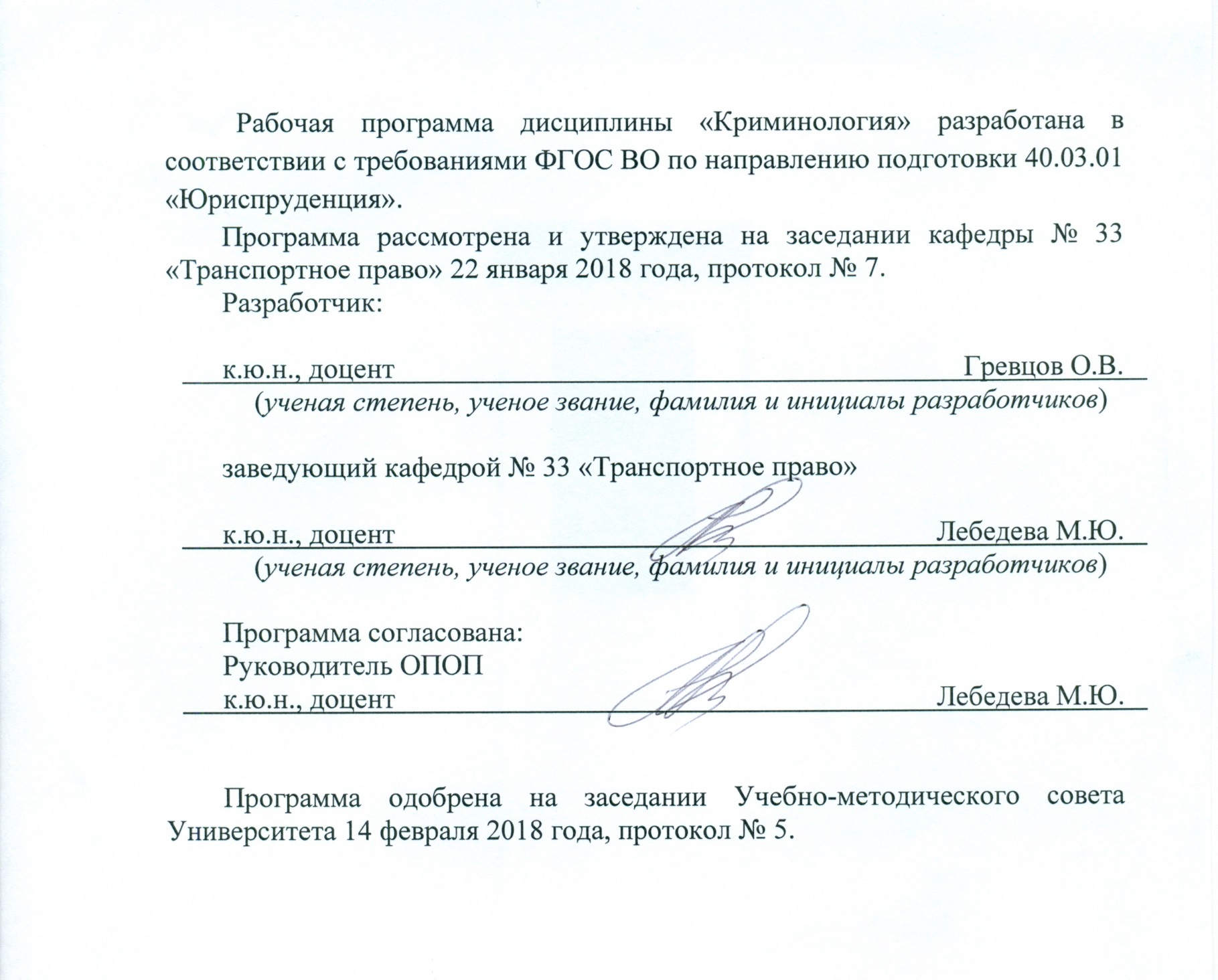 Рабочая программа дисциплины «Криминология» разработана в соответствии с требованиями ФГОС ВО по направлению подготовки 40.03.01 «Юриспруденция» Программа рассмотрена и утверждена на заседании кафедры № 33 «Транспортное право»  «22» января   2018 года, протокол № 7Разработчикк.ю.н., доцент                                                                             Гревцов О.В.                                                                             Заведующий кафедрой №33 «Транспортное право» к.ю.н., доцент                                                                            Лебедева М.Ю. Программа согласована:Руководитель ОПОП   к.ю.н., доцент                                                                            Лебедева М.ЮПрограмма рассмотрена и одобрена на заседании Учебно-методического совета Университета «14» февраля 2018 года, протокол № 5.Перечень и код компетенцийПеречень планируемых результатов обучения по дисциплинеВладением основными методами, способами и средствами получения, хранения, переработки информации, навыками работы с компьютером как средством управления информацией (ОК-3)Знать:особенности причин и условий различных видов преступности, особенности личности преступника; основные направления, формы и методы противодействия преступности.основные методы, способы и средства получения, хранения, переработки информации в сфере криминологииспособы ора и обработки данных, необходимых для решения профессиональных задач в области криминологииУметь:находить и применять необходимые нормативные правовые акты уголовного законодательства,  выявлять обстоятельств, способствующие совершению преступлений,  в том числе с использованием автоматизированных глоссариев правовой информацииВладеть:основными методами и средствами ора и анализа информации о преступности;основные методы, способы и средства получения, хранения, переработки информации для реализации правовых норм в данной сфере профессиональной деятельностиСпособностью юридически правильно квалифицировать факты и обстоятельства (ПК-6)Знать:особенности причин и условий различных видов преступности, особенности личности преступника;основные направления, формы и методы противодействия преступности;основы юридической квалификации различных фактов и обстоятельствУметь:выявлять обстоятельства, способствующие совершению преступленийВладеть:основными методами и средствами ора и анализа информации о преступностиНаименование Всего часовСеместрыНаименование Всего часов8Общая трудоемкость дисциплины144144контактная работа, всего74,574,5лекции,2424практические занятия,4848семинары,лабораторные работы,другие виды контактной работы.2,52,5Самостоятельная работа студента6161Промежуточная аттестация1111контактная работа2,52,5самостоятельная работа по подготовке к экзамену8,58,5Темы дисциплины Количество часовКомпетенцииКомпетенцииОбразовательные технологииОценочные средстваТемы дисциплины Количество часовОК - 3ПК - 6Образовательные технологииОценочные средстваТема 1. Понятие, предмет, метод и система криминологии. История криминологии. Современные криминологические теории11+Л, ПЗ, СРС, ВКУО Тема 2. Преступность и её основные характеристики. Причины и условия преступности11++Л, ПЗ, СРСУЗ,УОТема 3. Личность преступника11++Л, ПЗ, СРСУЗ, УОТема 4. Механизм совершения конкретного преступления11++Л, ПЗ, СРСУЗ, УОТема 5. Организация и методика криминологических исследований. Криминологическое прогнозирование и планирование борьбы с преступностью11++Л, ПЗ, СРСУЗ, УОТема 6. Предупреждение преступности11++Л, ПЗ, СРСУЗ, УОТема 7. Криминологическая характеристика и профилактика преступлений в сфере экономики11++Л, ПЗ, СРСУЗ, УОТема 8. Криминологическая характеристика и профилактика насильственных преступлений11++Л, ПЗ, СРСУЗ, УОТема 9. Криминологическая характеристика и профилактика рецидивной, профессиональной, групповой и организованной преступности11++Л, ПЗ, СРСУЗ, УОТема 10. Криминологическая характеристика и профилактика преступности несовершеннолетних и молодёжи11++Л, ПЗ, СРСУЗ, УОТема 11. Криминологическая характеристика преступлений, совершаемых по неосторожности, и негативных социальных явлений, связанных с преступностью11++Л, ПЗ, СРСУЗ, УОТема 12. Криминологическая характеристика и профилактика преступлений против безопасности движения и эксплуатации транспорта14++Л, ПЗ, СРСУЗ, УОПромежуточная аттестация9Итого по дисциплине144++Наименование темы (раздела) дисциплиныНаименование темы (раздела) дисциплиныЛПЗПЗСРССРСВсего часовВсего часовТема 1. Понятие, предмет, метод и система криминологии. История криминологии. Современные криминологические теории.244441010Тема 2. Преступность и её основные характеристики. Причины и условия преступности.244441010Тема 3. Личность преступника.244551111Тема 4. Механизм совершения конкретного преступления.244551111Тема 5. Организация и методика криминологических исследований. Криминологическое прогнозирование и планирование борьбы с преступностью.244551111Тема 6. Предупреждение преступности.244551111Тема 7. Криминологическая характеристика и профилактика преступлений в сфере экономики.244551111Тема 8. Криминологическая характеристика и профилактика насильственных преступлений.244551111Тема 9. Криминологическая характеристика и профилактика рецидивной, профессиональной, групповой и организованной преступности.244551111Тема 10. Криминологическая характеристика и профилактика преступности несовершеннолетних и молодёжи244551111Тема 11. Криминологическая характеристика преступлений, совершаемых по неосторожности, и негативных социальных явлений, связанных с преступностью.244551111Тема 12. Криминологическая характеристика и профилактика преступлений против безопасности движения и эксплуатации транспорта.244881414Промежуточная аттестация1111Итого по дисциплине2448486161144144Номер темы дисциплиныТематика практических занятийТрудо-емкость(часы)1Практическое занятие 1.  Понятие, предмет, метод и система криминологии. 21Практическое занятие 2. История криминологии. Современные криминологические теории. Криминология и иные юридические науки, соотношение криминологии с науками уголовного, уголовно-исполнительного, уголовно-процессуального и административного права. Особенности развития криминологической мысли в России.22Практическое занятие 3. Преступность и её основные характеристики. Причины и условия преступности. Группы наиболее опасных и распространенных преступлений. 22Практическое занятие 4. Латентная преступность, ее виды, методы оценки. Социальные последствия латентности преступности.23Практическое занятие 5. Личность преступника. Типология личности преступника и классификация преступников. 23Практическое занятие 6. Критерии типологии личности по содержанию мотивации преступного поведения и социальному генезису становления личности на преступный путь. Значение типологии личности преступника и классификации преступников для криминологической профилактики.24Практическое занятие 7. Механизм совершения конкретного преступления. Преступление - результат взаимодействия личностных свойств индивида и конкретной жизненной ситуации. 24Практическое занятие 8. Объективное содержание и субъективное значение криминогенной ситуации. Влияние социальных и психологических особенностей преступника на восприятие ситуации и поведение в ней.25Практическое занятие 9. Организация и методика криминологических исследований. Криминологическое прогнозирование и планирование борьбы с преступностью. 25Практическое занятие 10. Методы криминологических исследований: изучение материалов уголовных дел, статистики и других документов, опрос, интервью, анкетирование, наблюдение, эксперимент и др.Прогнозирование индивидуального преступного поведения, его теоретические предпосылки и значение для криминологической профилактики. Методы прогнозирования индивидуального поведения.26Практическое занятие 11. Предупреждение преступности: понятие и система. 26Практическое занятие 12. Организационные, социально-экономические, правовые основы предупреждения преступлений.27Практическое занятие 13. Криминологическая характеристика и профилактика преступлений в сфере экономики. 27Практическое занятие 14. Детерминанты преступлений против собственности. Группы общесоциальных причин и условий данного вида преступности.Стратегия предупреждения преступлений, совершаемых в сфере экономической деятельности.28Практическое занятие 15. Криминологическая характеристика и профилактика насильственных преступлений. 28Практическое занятие 16. Характеристика насильственного преступника. Типология и классификация личности насильственного преступника.29Практическое занятие 17. Криминологическая характеристика и профилактика рецидивной, профессиональной, групповой и организованной преступности. Криминологическая и уголовно-правовая классификация видов рецидива преступлений. Криминологические показатели рецидивной и профессиональной преступности.29Практическое занятие 18. Количественные и качественные показатели групповой и организованной преступности. Особенности характеристики личности членов и руководителей таких формирований.210Практическое занятие 19. Криминологическая характеристика и профилактика преступности несовершеннолетних и молодёжи. 210Практическое занятие 20. Классификация несовершеннолетних преступников. Причины и условия преступности несовершеннолетних.211Практическое занятие 21. Криминологическая характеристика преступлений, совершаемых по неосторожности, и негативных социальных явлений, связанных с преступностью. 211Практическое занятие 22. Виды неосторожной преступности (бытовая, техническая, профессиональная, должностная). Криминологическая характеристика лиц, совершающих неосторожные преступления.212Практическое занятие 23. Криминологическая характеристика и профилактика преступлений против безопасности движения и эксплуатации транспорта. 212Практическое занятие 24. Характеристика личности виновного в нарушении правил безопасности движения и эксплуатации транспорта.Общие и специальные меры предупреждения преступлений против безопасности движения и эксплуатации транспорта.2Итого по дисциплинеИтого по дисциплине48Номер темы дисциплиныВиды самостоятельной работыТрудо-емкость(часы)11. Изучение теоретического материала по вопросам: Система криминологии как науки и как учебной дисциплины. Современные отрасли криминологии. Функции криминологической науки. Значение криминологических знаний в борьбе с преступностью.История развития криминологии в России: основные этапы, хронологические рамки, важнейшие представители [1, 2, 3–22]. 2. Подготовка к учебному заданию. 3. Подготовка к устному опросу.421. Изучение теоретического материала по вопросам: Сравнительная характеристика состояния преступности в России и зарубежных странах. Международное сотрудничество в борьбе с преступностью. Международные криминологические учреждения. Конгрессы ООН по предупреждению преступности и обращению с правонарушителями.Преступность и совершенствование законодательной базы борьбы с ней. Недостатки в деятельности правоохранительных органов по борьбе с преступностью [1, 3, 6–22]. 2. Подготовка к учебному заданию. 3. Подготовка к устному опросу.431. Изучение теоретического материала по вопросам: Основные направления, объем, пределы и способы изучения личности преступников. Виктимология - учение о потерпевшем и его поведении. Виктимность и виктимизация. Виктимогенные ситуации [1, 3,6–22]. 2. Подготовка к учебному заданию. 3. Подготовка к устному опросу.541. Изучение теоретического материала по вопросам: Преступление - результат взаимодействия личностных свойств индивида и конкретной жизненной ситуации. Объективное содержание и субъективное значение ситуации. Влияние социальных и психологических особенностей преступника на восприятие ситуации и поведение в ней [1,2, 3–22]. 2. Подготовка к учебному заданию. 3. Подготовка к устному опросу.551. Изучение теоретического материала по вопросам: Криминологическое прогнозирование и планирование борьбы с преступностью. Методы криминологических исследований: изучение материалов уголовных дел, статистики и других документов, опрос, интервью, анкетирование, наблюдение, эксперимент и др.Прогнозирование индивидуального преступного поведения, его теоретические предпосылки и значение для криминологической профилактики. Методы прогнозирования индивидуального поведения [1,2,3,4,5,8–22]. 2. Подготовка к учебному заданию. 3. Подготовка к устному опросу.561. Изучение теоретического материала по вопросам: Теория предупреждения преступности: становление, предмет и структура. Система предупреждения преступлений и ее функции: регулятивная, охранительная, воспитательная. Общесоциальная, специальная и индивидуальная профилактика преступности. Классификация субъектов профилактики преступлений [1,2,3,4,5,8–22]. 2. Подготовка к учебному заданию. 3. Подготовка к устному опросу.571. Изучение теоретического материала по вопросам: Детерминанты преступлений против собственности. Группы общесоциальных причин и условий данного вида преступности.Стратегия предупреждения преступлений, совершаемых в сфере экономической деятельности [1,2,3,4,5,8–22]. 2. Подготовка к учебному заданию. 3. Подготовка к устному опросу. 4. Подготовка к промежуточной аттестации по итогам освоения дисциплины.581. Изучение теоретического материала по вопросам: Особенности характеристики насильственного преступника. Типология и классификация личности насильственного преступника. Основные направления предупреждения насильственных преступлений: профилактика рецидива; меры правового характера в отношении бытовых правонарушителей; переориентация СМИ; обеспечение неотвратимости ответственности; нейтрализация причин агрессии; развитие службы психологической коррекции [1,2,3,4,5,8–22]. 2. Подготовка к учебному заданию. 3. Подготовка к устному опросу.591. Изучение теоретического материала по вопросам: Определения рецидива и профессионализма преступной деятельности в юридической литературе. Рецидив уголовно-правовой, криминологический, пенитенциарный. Количественные и качественные показатели групповой и организованной преступности. Уровень латентности преступлений, совершаемых группами лиц, организациями, объединениями, сообществами [1,2,3,4,5,8–22]. 2. Подготовка к учебному заданию. 3. Подготовка к устному опросу.5101. Изучение теоретического материала по вопросам: Состояние, уровень, структура и динамика преступности несовершеннолетних. Особенности преступлений, совершаемых подростками. Неформальные группы молодежи с антиобщественной направленностью поведения [1,2,3,4,5,8–22]. 2. Подготовка к учебному заданию. 3. Подготовка к устному опросу.5111. Изучение теоретического материала по вопросам Понятие неосторожной преступности, ее социологическая и правовая оценка. Общественная опасность и социальные последствия неосторожной преступности. Проблема криминализации и декриминализации неосторожных деяний. Виды неосторожной преступности (бытовая, техническая, профессиональная, должностная) [1,2,3,4,5,8–22]. 2. Подготовка к учебному заданию. 3. Подготовка к устному опросу.5121. Изучение теоретического материала: Понятие и криминологическая характеристика преступлений против безопасности движения и эксплуатации транспорта. Виды и группы преступлений против безопасности движения и эксплуатации транспорта. Состояние, уровень, структура, динамика, «цена» и особенности транспортной преступности [1,2,3,4,5,8–22].2. Подготовка к выступлениям на практическом занятии с докладами и сообщениями. 3. Подготовка к устному опросу.8Итого по дисциплинеИтого по дисциплине61Название и содержание этапаКод(ы) формируемых на этапе компетенцийЭтап 1. Формирование базы знаний:лекции;практические занятия по темам теоретического содержания;самостоятельная работа обучающихся по вопросам тем теоретического содержанияОК-3; ПК-6Этап 2. Формирование умений и навыков практического использования знаний:работа с текстом лекции, работа с учебниками, учебными пособиями и проч. из перечня основной и дополнительной литературы, ресурсов информационно-телекоммуникационной сети «Интернет», баз данных, СПС «Консультант.Плюс», иных  информационно-справочных и поисковых систем и т.п.; самостоятельная работа по подготовке к практическим занятиям, устным опросам, тестированию и выступлениям, выполнению заданий, решению ситуационных задач и т.д.ОК-3; ПК-6Этап 3. Проверка усвоения материала:проверка подготовки материалов к практическим занятиям;проведение устных опросов, тестирования;выполнение учебных заданий,  в т. ч. заслушивание докладов по темам практических занятий, решение задач.ОК-3; ПК-6ПоказателиоцениваниякомпетенцийШкала и критерии оценивания компетенцийШкала и критерии оценивания компетенцийШкала и критерии оценивания компетенцийПоказателиоцениваниякомпетенцийМинимальный уровеньБазовый уровеньПовышенный уровеньЗнать:особенности причин и условий различных видов преступности, особенности личности преступника; основные направления, формы и методы противодействия преступности.основные методы, способы и средства получения, хранения, переработки информации в сфере криминологииспособы ора и обработки данных, необходимых для решения профессиональных задач в области криминологии.Имеет представление об особенностях причин и условий различных видов преступности, особенностях личности преступника; раскрывает основные направления, формы и методы противодействия преступности; показывает знание основных методов, способов и средств получения, хранения, переработки информации в сфере криминологии; объясняет особенности обработки данных, необходимых для решения профессиональных задач в области криминологии.Раскрывает содержание особенностей, причин и условий различных видов преступности, особенностей личности преступника; демонстрирует знание основных направлений, форм и методов противодействия преступности; имеет целостное представление о основных методах, способах и средствах получения, хранения, переработки информации в сфере криминологии; раскрывает особенности обработки данных, необходимых для решения профессиональных задач в области криминологии.Показывает глубокое знание особенностей, причин и условий различных видов преступности, особенностей личности преступника; дает  развернутую характеристику основных направлений, форм и методов противодействия преступности; знает современные тенденции развития основных методов, способов и средств получения, хранения, переработки информации в сфере криминологии, особенности обработки данных, необходимых для решения профессиональных задач в области криминологии.Уметь: - находить и применять необходимые нормативные правовые акты уголовного законодательства, выявлять обстоятельств, способствующие совершению преступлений, в том числе с использованием автоматизированных глоссариев правовой информации.Ориентируется в основном объеме необходимых нормативных правовых актов уголовного законодательства; показывает способность выявлять обстоятельств, способствующие совершению преступлений, в том числе с использованием автоматизированных глоссариев правовой информации.Уверенно находит и применяет необходимые нормативные правовые акты уголовного законодательства; устанавливает обстоятельства, способствующие совершению преступлений, в том числе с использованием автоматизированных глоссариев правовой информации.Свободно оперирует нормативными правовыми актами уголовного законодательства; компетентно определяет и устанавливает обстоятельства, способствующие совершению преступлений, в том числе с использованием автоматизированных глоссариев правовой информации.Владеть:  основными методами и средствами ора и анализа информации о преступности;- основные методы, способы и средства получения, хранения, переработки информации для реализации правовых норм в данной сфере профессиональной деятельности. Правильно использует методы и средства ора и анализа информации о преступности; демонстрирует навыки использования основных методов, способов и средств получения, хранения, переработки информации для реализации правовых норм в данной сфере профессиональной деятельности.Владеет навыками применения основных методов и средств ора и анализа информации о преступности; способен правильно использовать основные методы, способы и средства получения, хранения, переработки информации для реализации правовых норм в данной сфере профессиональной деятельности.Уверенно, свободно примененяет основные методы и средства ора и анализа информации о преступности; убедительно демонстрирует способность правильно использовать основные методы, способы и средства получения, хранения, переработки информации для реализации правовых норм в данной сфере профессиональной деятельности.   Соответствие уровню сформированности компетенций (ОК-3; ПК-6)   Соответствие уровню сформированности компетенций (ОК-3; ПК-6)   Соответствие уровню сформированности компетенций (ОК-3; ПК-6)   Соответствие уровню сформированности компетенций (ОК-3; ПК-6)Недостаточный уровеньМинимальный уровеньБазовый уровеньПовышенный уровень Компетенции не сформированы. Знания отсутствуют, умения и навыки не сформированы Обучающийся демонстрирует: существенные пробелы в знаниях учебного материала и принципиальные ошибки при ответе на вопросы, непонимание сущности дополнительных вопросов отсутствует знание и понимание основных понятий и категорий;отсутствие умения выполнять практические задания, предусмотренные программой дисциплины; отсутствие готовности (способности) к дискуссии и низкую степень контактностиКомпетенции сформированы.Сформированы базовые структуры знаний, знания и понимание основных понятий и категорий. Умения фрагментарны и носят репродуктивный характер. Демонстрируется низкий уровень самостоятельности практического навыка.Компетенции сформированы.Знания обширные, системные. Умения носят репродуктивный характер применяются к решению типовых заданий. Демонстрируется достаточный уровень самостоятельности устойчивого практического навыка.Компетенции сформированы.Знания твердые, аргументированные, всесторонние. Умения успешно применяются к решению как типовых так и нестандартных учебных заданий. Демонстрируется высокий уровень самостоятельности, высокая адаптивность практического навыка.Название этапаПоказатели оценивания знаний, умений, навыковКритерии оценивания для текущего контроля знаний обучающихсяМинимальный базовый уровеньМинимальный базовый уровеньМинимальный базовый уровеньЭтап 1.Формирование базы знанийПосещение лекций и практических занятий.Посещаемость не менее 90 % лекций и практических занятий.Этап 1.Формирование базы знанийВедение конспекта лекций.Наличие конспекта по всем темам, вынесенным на лекционное обсуждение.Этап 1.Формирование базы знанийУчастие в обсуждении теоретических вопросов на практических занятиях.Участие в обсуждении теоретических вопросов тем на каждом практическом занятии.Этап 1.Формирование базы знанийНаличие на практических занятиях требуемых материалов (учебная литература, конспекты и проч.).Требуемые для занятий материалы (учебная литература, конспекты и проч.) в наличии.Этап 1.Формирование базы знанийНаличие выполненных самостоятельных учебных заданий по теоретическим вопросам тем.Задания для самостоятельной работы выполнены своевременно.                                              Базовый и  повышенный уровни                                              Базовый и  повышенный уровни                                              Базовый и  повышенный уровниЭтап 2.Формирование умений и навыков практического использования знанийПравильное и своевременное выполнение учебных заданий.Выступления по темам практических занятий, семинаров выполнены и представлены в установленной форме (устно или письменно).Этап 2.Формирование умений и навыков практического использования знанийСпособность обосновать свою точку зрения, опираясь на изученный материал, практические методы и подходы.Способность обосновать свою точку зрения, опираясь на полученные знания, практические методы и подходы.Этап 2.Формирование умений и навыков практического использования знанийСоставление конспекта.Обучающийся может применять различные источники при подготовке к практическим занятиям.Этап 2.Формирование умений и навыков практического использования знанийНаличие правильно выполненной самостоятельной работы по подготовке к выступлениям на практических занятиях.Обучающийся способен подготовить качественное выступление, качественно выполнить задание, в т.ч. правильно решить задачу и т.п.Этап 3.Степень усвоения материалаСтепень активности и эффективности участия обучающегося по итогам каждого практического занятия.Участие обучающегося в обсуждении теоретических вопросов тем на каждом практическом занятии является результативным, его доводы подкреплены весомыми аргументами и опираются на нормы законодательства, материалы судебной практики.Этап 3.Степень усвоения материалаСтепень готовности обучающегося к участию в практическом занятии, как интеллектуальной, так и материально-технической.Представленные учебные задания (доклады, решённые задачи и т.п.) соответствуют требованиям по содержанию и оформлению.Требуемые для занятий материалы (учебная литература, первоисточники, конспекты и проч.) в наличии.Этап 3.Степень усвоения материалаСтепень правильности выступлений и ответов устного опроса, выполнения учебных заданий (в т.ч. решения задач).Ответы на вопросы сформулированы, практические вопросы и задачи решены, задания выполнены с использованием необходимых первоисточников, правильно применены нормы законодательства, материалы судебной практики.Этап 3.Степень усвоения материалаУспешное прохождение текущего контроля.Устный опрос и учебные задания текущего контроля пройдены и выполнены самостоятельно в установленное время.Критерии оценкиОценкаЗадание выполнено на 91-100 %, решение и ответ аккуратно оформлены, выводы обоснованы, дана правильная и полная интерпретация выводов, аргументированно обоснована своя точка зрения, уверенно и получены правильные ответы на вопросы преподавателя.отличноЗадание выполнено на 90 %, решение и ответ аккуратно оформлены, выводы обоснованы, дана правильная и полная интерпретация выводов, обучающийся аргументированно обосновывает свою точку зрения, правильно отвечает на вопросы преподавателя.отличноЗадание выполнено на 81-89 %, ход решения правильный, незначительные погрешности в оформлении; правильная, но не полная интерпретация выводов, студент дает верные, но не полные ответы на вопросы преподавателя, испытывает некоторые затруднения в интерпретации полученных выводов.хорошоЗадание выполнено на 74-80 %, ход решения правильный, значительные погрешности в оформлении; правильная, но не полная интерпретация выводов, студент дает правильные, но не полные ответы на дополнительные вопросы преподавателя, испытывает определенные затруднения в интерпретации полученных выводов.хорошоЗадание выполнено на 60-69 %, ход решения правильный, значительные погрешности в оформлении; правильная, но не полная интерпретация выводов, студент дает правильные, но не полные ответы на вопросы преподавателя, испытывает определенные затруднения в интерпретации полученных выводов;Задание выполнено на 51-58 %, подход к решению правильный, есть ошибки, значительные погрешности при оформлении, неполная интерпретация выводов, не все ответы на вопросы преподавателя правильные, не способен интерпретировать полученные выводы.удовлетвори-тельноЗадание выполнено на 49 %, решение содержит грубые ошибки, неаккуратное оформление работы, неправильная интерпретация выводов, студент дает неправильные ответы на вопросы преподавателя;Задание выполнено на 20-40 %, решение содержит грубые ошибки, неаккуратное оформление работы, выводы отсутствуют; не может прокомментировать ход решения задачи, дает неправильные ответы на вопросы преподавателя;Задание выполнено менее, чем на 20 %, решение    содержит грубые ошибки, не может  прокомментировать ход решения задачи, не способен сформулировать выводыОтказ от ответа на вопросы .неудовлетво-рительноКритерии оценивания результатов освоения дисциплиныОценкаОбучающийся демонстрирует всестороннее, систематическое и глубокое знание программного материала, основных правовых институтов, умение свободно выполнять практические задания, усвоил основную и знаком с дополнительной литературой, рекомендованной программой. Ответ обучающегося аргументирован.Показал сформированные знания, в целом успешное использование умений и владений основными навыками практического использования знаний. Требуемые  компетенции сформированы.Оценка «отлично» не ставится в случаях систематических пропусков студентом лекционных  и практических занятий по неуважительным причинам, отсутствия активной работы на практических занятиях.ОтличноОбучающийся показал сформированные, но содержащие отдельные пробелы знания, в целом успешное, но содержащее отдельные пробелы использование умений и владений основными навыками практического использования знаний.   Усвоил основную и знаком с дополнительной литературой; демонстрирует знание программного материала, умение выполнять практические задания; правильно, но не всегда точно и аргументировано излагает материал.Требуемые компетенции в целом сформированы.Оценка «хорошо» не ставится в случаях систематических пропусков обучающимся лекционных и практических занятий по неуважительным причинам.ХорошоОбучающийся усвоил основной программный материал в объёме, необходимом для дальнейшей учёбы и предстоящей работы по профессии; в целом справляется с выполнением заданий, предусмотренных программой; имеет фрагментарные знания по основным нормативным актам, основной литературой, рекомендованной программой; испытывает затруднения с использованием  умений и владений основными навыками практического использования знаний, с использованием научно-понятийного аппарата и терминологии курсаТребуемые компетенции формируются.УдовлетворительноУ обучающегося наблюдаются существенные пробелы в знаниях, умениях и владениях основными навыками практического использования знаний, фрагментарное усвоение основного программного материала; допускаются принципиальные ошибки при изложении материала и выполнении предусмотренных программой заданий.Требуемые компетенции  не формируются.Неудовлетво-рительно